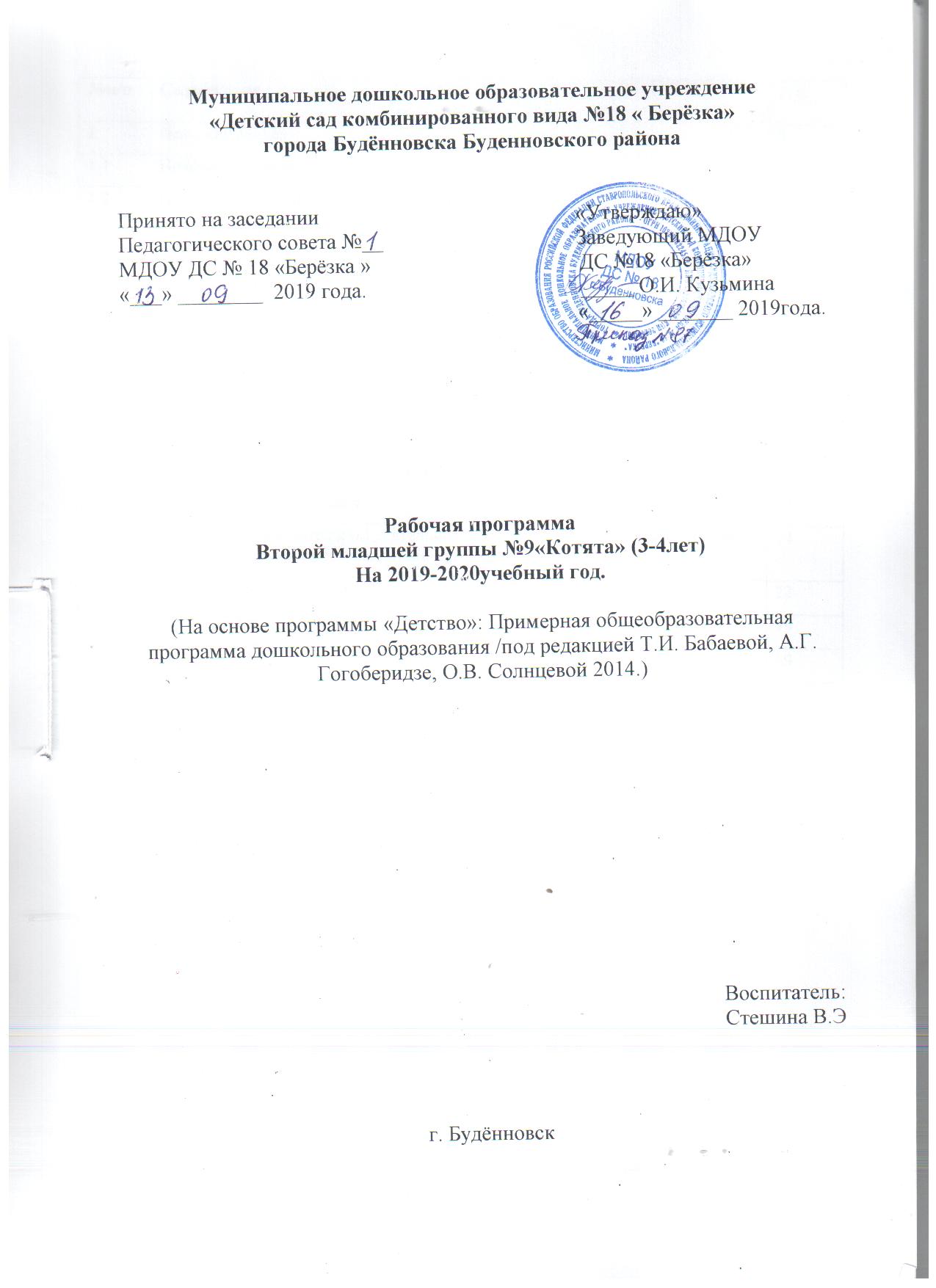 ЦЕЛЕВОЙ РАЗДЕЛПояснительная запискаРабочая программа по развитию детей группы младшего возраста № 9 разработана в соответствии с основной общеобразовательной программой МДОУ Детский сад комбинированного вида  №18 «Берёзка» г. Буденновска, на основе примерной образовательной программы дошкольного образования «Детство» Т.И.Бабаевой, в соответствии с введением в действие ФГОС дошкольного образования.Рабочая программа по развитию детей группы младшего возраста № 9 обеспечивает разностороннее развитие детей в возрасте от 3 до 4 лет с учётом их возрастных и индивидуальных особенностей по основным направлениям - физическому, социально-коммуникативному, познавательному, речевому и художественно – эстетическому.Используются парциальные программы:Детский сад работает по примерной образовательной программе дошкольного образования «Детство» Т.И. Бабаевой,  парциальным программам «Развивающая педагогика оздоровления» Кудрявцева В.Т., «Игры, которые лечат»   А.С. Галанова,    направленных на реализацию приоритетного направления ДОУ; программе «Растим патриотов России» Р.М. Литвиновой, В.А. Зеленской, направленной на реализацию регионального компонента, «Программа «Светофор» Т.И. Даниловой, направленной на обучение детей дошкольного возраста ПДД, «Безопасность» Н.Н.Авдеевой, Р.Б.Стеркиной, направленной на формирование основ экологической культуры, ценностей здорового образа жизни, осторожного обращения с опасными предметами, безопасного поведения на улице, «Цветные ладошки» И.А.Лыковой, направленной на  формирование у детей и дошкольного возраста эстетического отношения и художественно-творческих способностей в изобразительной деятельности , «Музыкальные шедевры» О.П.Радыновой, направленной на формирование основ музыкальной культуры детей дошкольного возраста. Реализуемая программа строится на принципе личностно–развивающего и гуманистического характера взаимодействия взрослого с детьми.Данная программа разработана в соответствии со следующими нормативными документами:Федеральный закон от 29 декабря 2012 г. N 273-ФЗ «Об образовании в Российской Федерации»;приказ Министерства образования и науки Российской Федерации от 30 августа 2013 г. №1014 «Об утверждении Порядка организации и осуществления образовательной деятельности по основным общеобразовательным программам – образовательным программам дошкольного образования»;приказ Министерства образования и науки Российской Федерации от 17 октября 2013 г. №1155 «Об утверждении федерального государственного образовательного стандарта дошкольного образования»;постановление Главного государственного санитарного врача Российской Федерации от 15 мая 2013 года№26 «Об утверждении СанПиН 2.4.1.3049-13 «Санитарно-эпидемиологические требования к устройству, содержанию и организации режима работы дошкольных образовательных организаций»;Устав учреждения.1.2 Цели и задачи основной образовательной программыЦелью Программы является:создание благоприятных условий для полноценного проживания ребенком дошкольного детства, формирование основ базовой культуры личности, всестороннее развитие психических и физических качеств в соответствии с возрастными и индивидуальными особенностями, подготовка к жизни в современном обществе, к обучению в школе, обеспечение безопасности жизнедеятельности дошкольника. Достижение поставленной цели предусматривает решение следующих задач: (п.1.6 ФГОС) ● охрана и укрепление физического и психического здоровья детей, в том числе их эмоционального благополучия; ● обеспечение равных возможностей полноценного развития каждого ребёнка в период дошкольного детства независимо от места проживания, пола, нации, языка, социального статуса, психофизиологических особенностей (в том числе ограниченных возможностей здоровья); ● обеспечение преемственности целей, задач и содержания образования, реализуемых в рамках образовательных программ различных уровней (основных образовательных программ дошкольного и начального общего образования);● создание благоприятных условий развития детей в соответствии с их возрастными и индивидуальными особенностями и склонностями развития способностей и творческого потенциала каждого ребёнка как субъекта отношений с самим собой, другими детьми, взрослыми и миром; ● объединение обучения и воспитания в целостный образовательный процесс на основе духовно-нравственных и социокультурных ценностей и принятых в обществе правил и норм поведения в интересах человека, семьи, общества; ● формирование общей культуры личности воспитанников, развитие их социальных, нравственных, эстетических, интеллектуальных, физических качеств, инициативности, самостоятельности и ответственности ребёнка, формирования предпосылок учебной деятельности; ● обеспечение вариативности и разнообразия содержания образовательных программ и организационных форм уровня дошкольного образования, возможности формирования образовательных программ различной направленности с учётом образовательных потребностей и способностей воспитанников; ● формирование социокультурной среды, соответствующей возрастным, индивидуальным, психологическим и физиологическим особенностям детей; ● обеспечение психолого-педагогической поддержки семьи и повышения компетентности родителей в вопросах развития и образования, охраны и укрепления здоровья детей; ● определение направлений для систематического межведомственного взаимодействия, а также взаимодействия педагогических и общественных объединений (в том числе сетевого). Уточняя и дополняя задачи реализации образовательной программы необходимо отметить, что средствами рабочей программы второй младшей группы осуществляется решение следующих задач:создание в группе атмосферы гуманного и доброжелательного отношения ко всем воспитанникам, что позволяет растить их общительными, добрыми, любознательными, инициативными, стремящимися к самостоятельности и творчеству;  уважительное отношение к результатам детского творчества;исключение умственных и физических перегрузок в содержании образования детей младшего возраста, отсутствие давления предметного обучения. обеспеченность системы средств и условий для устранения речевых недостатков у детей младшего дошкольного возраста и осуществления своевременного и полноценного личностного развития, обеспечения эмоционального благополучия посредством интеграции содержания образования и организации взаимодействия субъектов образовательного процесса.  максимальное использование разнообразных видов детской деятельности, их интеграция в целях повышения эффективности воспитательно-образовательного процесса; обеспечивать развитие личности, мотивации и потребностей детей в различных видах деятельности и охватывать следующие структурные единицы, представляющие определённые направления развития и образования детей (долее – образовательные области):  -социально-коммуникативное развитие; -познавательное развитие; -речевое развитие;-художественно-эстетическое развитие;-физическое развитие.В Программе учитываются:  индивидуальные потребности ребёнка, связанные с его жизненной ситуацией и состоянием здоровья; возможности освоения ребёнком Программы на разных этапах еёреализацииПрограмма сформирована в соответствии с принципами и подходами, определёнными Федеральным государственным образовательным стандартом дошкольного образования (п.1.4.):полноценное проживание ребёнком всех этапов детства (младенческого, раннего и дошкольного возраста), обогащения (амплификации) детского развития;индивидуализацию дошкольного образования (в том числе одарённых детей и детей с ограниченными возможностями здоровья); содействие и сотрудничество детей и взрослых, признание ребенка полноценным участником (субъектом) образовательных отношений;поддержку инициативы детей в различных видах деятельности;партнерство с семьей;приобщение детей к социокультурным нормам, традициям семьи, общества и государства;формирование познавательных интересов и познавательных действий ребенка в различных видах деятельности;возрастную адекватность (соответствия условий, требований, методов возрасту  и особенностям развития);учёт этнокультурной ситуации развития детей.обеспечение преемственности дошкольного общего  и  начального общего образования.Принципы рабочей Программы:соответствует принципу развивающего образования;соответствует критериям полноты, необходимости и достаточности (позволяет решать поставленные цели и задачи только на необходимом и достаточном материале); обеспечивает единство воспитательных, развивающих и обучающих целей и задач процесса образования детей раннего возраста;  строится с учётом принципа интеграции образовательных областей в соответствии с возрастными возможностями и особенностями детей, спецификой и возможностями образовательных областей;  основывается на комплексно-тематическом принципе построения образовательного процесса; предусматривает решение программных образовательных задач в совместной деятельности взрослого и детей и самостоятельной деятельности дошкольников не только в рамках регламентированной образовательной деятельности, но и при проведении режимных моментов в соответствии со спецификой дошкольного образования; основной формой работы с дошкольниками и ведущим видом их деятельности является игра.Содержание психолого-педагогической работы по освоению детьми образовательных областейСодержание психолого-педагогической работы ориентировано на разностороннее развитие дошкольников с учетом их возрастных и индивидуальных особенностей по основным направлениям развития и образования детей: социально-коммуникативное развитие, познавательное развитие, речевое развитие, художественно-эстетическое развитие, физическое развитие.Основными участниками реализации программы являются: дети младшего  возраста, родители (законные представители), педагоги. В основу организации образовательного процесса определён комплексно-тематический принцип с ведущей игровой деятельностью, а решение программных задач осуществляется в разных формах совместной деятельности взрослых и детей, а также в самостоятельной деятельности детей. В Программе определены виды деятельности в соответствии с возрастом детей: В дошкольном возрасте выделены следующие виды деятельности:- игровая деятельность (включая сюжетно-ролевую игру как ведущую деятельность детей дошкольного возраста, а также игру с правилами и другие виды игры);- коммуникативная (общение и взаимодействие со взрослыми и сверстниками);-познавательно-исследовательская (исследования объектов окружающего мира и экспериментирования с ними;  восприятие художественной литературы и фольклора);- самообслуживание и элементарный бытовой труд (в помещении и на улице);- конструирование из разного материала, включая конструкторы, модули, бумагу, природный и иной материал;- изобразительная(рисования, лепки, аппликации);- музыкальная (восприятие и понимание смысла музыкальных произведений, пение, музыкально-ритмические движения, игры на детских музыкальных инструментах);-  двигательная (овладение основными движениями) активность ребенка.1.5. Возрастные и индивидуальные особенности контингента детейМладший дошкольный возраст (3—4 года) (Из примерной программы «Детство» Т.И. Бабаевой)На рубеже трех лет любимым выражением ребенка становится «Я сам!» Отделение себя от взрослого и вместе с тем желание быть как взрослый — характерное противоречие кризиса трех лет.Эмоциональное развитие ребенка этого возраста характеризуется проявлениями таких чувств и эмоций, как любовь к близким, привязанность к воспитателю, доброжелательное отношение к окружающим, сверстникам. Ребенок способен к эмоциональной отзывчивости — он может сопереживать другому ребенку.В младшем дошкольном возрасте поведение ребенка непроизвольно, действия и поступки ситуативны, их последствия ребенок чаще всего не представляет, нормативно развивающемуся ребенку свойственно ощущение безопасности, доверчиво-активное отношение к окружающему.Дети 3—4-х лет усваивают элементарные нормы и правила поведения, связанные с определенными разрешениями и запретами («можно», «нужно», «нельзя»).В 3 года ребенок идентифицирует себя с представителями своего пола. В этом возрасте дети дифференцируют других людей по полу, возрасту; распознают детей, взрослых, пожилых людей, как в реальной жизни, так и на иллюстрациях.У развивающегося трехлетнего человека есть все возможности овладения навыками самообслуживания (становление предпосылок трудовой деятельности) — самостоятельно есть, одеваться, раздеваться, умываться, пользоваться носовым платком, расческой, полотенцем, отправлять свои естественные нужды. К концу четвертого года жизни младший дошкольник овладевает элементарной культурой поведения во время еды за столом и умывания в туалетной комнате. Подобные навыки основываются на определенном уровне развития двигательной сферы ребенка, одним из основных компонентов которого является уровень развития моторной координации.В этот период высока потребность ребенка в движении (его двигательная активность составляет не менее половины времени бодрствования). Ребенок начинает осваивать основные движения, обнаруживая при выполнении физических упражнений стремление к целеполаганию (быстро пробежать, дальше прыгнуть, точно воспроизвести движение и др.).Накапливается определенный запас представлений о разнообразных свойствах предметов, явлениях окружающей действительности и о себе самом. В этом возрасте у ребенка при правильно организованном развитии уже должны быть сформированы основные сенсорные эталоны. Он знаком с основными цветами (красный, желтый, синий, зеленый). Трехлетний ребенок способен выбрать основные формы предметов  (круг, овал, квадрат, прямоугольник, треугольник) по образцу, допуская иногда незначительные ошибки. Ему известны слова «больше», «меньше», и из двух предметов (палочек, кубиков, мячей и т. п.) он успешно выбирает больший или меньший.В 3 года дети практически осваивают пространство своей комнаты (квартиры), групповой комнаты в детском саду, двора, где гуляют и т. п. На основании опыта у них складываются некоторые пространственные представления (рядом, перед, на, под).Освоение пространства происходит одновременно с развитием речи: ребенок учится пользоваться словами, обозначающими пространственные отношения (предлоги и наречия).Малыш знаком с предметами ближайшего окружения, их назначением (на стуле сидят, из чашки пьют и т. п.), с назначением некоторых общественно-бытовых зданий (в магазине, супермаркете покупают игрушки, хлеб, молоко, одежду, обувь); имеет представления о знакомых средствах передвижения (легковая машина, грузовая машина, троллейбус, самолет, велосипед и т. п.), о некоторых профессиях (врач, шофер, дворник), праздниках (Новый год, день своего рождения), свойствах воды, снега, песка (снег белый, холодный, вода теплая и вода холодная, лед скользкий, твердый; из влажного песка можно лепить, делать куличики, а сухой песок рассыпается); различает и называет состояния погоды (холодно, тепло, дует ветер, идет дождь). На четвертом году жизни ребенок различает по форме, окраске, вкусу некоторые фрукты и овощи, знает два-три вида птиц, некоторых домашних животных, наиболее часто встречающихся насекомых.Внимание детей четвертого года жизни непроизвольно, однако его устойчивость зависит от интереса к деятельности. Обычно ребенок этого возраста может сосредоточиться в течение 10—15 минут, но привлекательное для него дело может длиться достаточно долго. Память детей непосредственна, непроизвольна и имеет яркую эмоциональную окраску. Дети сохраняют и воспроизводят только ту информацию, которая остается в их памяти без всяких внутренних усилий (понравившиеся стихи и песенки, 2—3 новых слова, рассмешивших или огорчивших его). Мышление трехлетнего ребенка является наглядно-действенным: малыш решает задачу путем непосредственного действия с предметами (складывание матрешки, пирамидки, мисочек, конструирование по образцу и т. п.). В 3 года воображение только начинает развиваться, и прежде всего это происходит в игре. Малыш действует с одним предметом и при этом воображает на его месте другой: палочка вместо ложечки, камешек вместо мыла, стул — машина для путешествий и т. д.В младшем дошкольном возрасте ярко выражено стремление к деятельности. Взрослый для ребенка — носитель определенной общественной функции. Желание ребенка выполнять такую же функцию приводит к развитию игры. Дети овладевают игровыми действиями с игрушками и предметами-заместителями, приобретают первичные умения ролевого поведения. Игра ребенка первой половины четвертого года жизни — это скорее игра рядом, чем вместе. В играх, возникающих по инициативе детей, отражаются умения, приобретенные в совместных со взрослым играх. Сюжеты игр простые, неразвернутые, содержащие одну-две роли.Неумение объяснить свои действия партнеру по игре, договориться с ним приводит к конфликтам, которые дети не в силах самостоятельно разрешить.Конфликты чаще всего возникают по поводу игрушек. Постепенно к четырем годам ребенок начинает согласовывать свои действия, договариваться в процессе совместных игр, использовать речевые формы вежливого общения.В 3—4 года ребенок начинает чаще и охотнее вступать в общение со сверстниками ради участия в общей игре или продуктивной деятельности. Однако ему все еще нужны поддержка и внимание взрослого.Главным средством общения со взрослыми и сверстниками является речь. Словарь младшего дошкольника состоит в основном из слов, обозначающих предметы обихода, игрушки, близких ему людей. Ребенок овладевает грамматическим строем речи, начинает использовать сложные предложения. Девочки по многим показателям развития (артикуляция, словарный запас, беглость речи, понимание прочитанного, запоминание увиденного и услышанного) превосходят мальчиков.В 3—4 года в ситуации взаимодействия со взрослым продолжает формироваться интерес к книге и литературным персонажам. Круг чтения ребенка пополняется новыми произведениями, но уже известные тексты по-прежнему вызывают интерес.Интерес к продуктивной деятельности неустойчив. Замысел управляется изображением и меняется по ходу работы, происходит овладение изображением формы предметов. Работы чаще всего схематичны, поэтому трудно догадаться, что изобразил ребенок. Конструирование носит процессуальный характер. Ребенок может конструировать по образцу лишь элементарные предметные конструкции из двух-трех частей.Музыкально-художественная деятельность детей носит непосредственный и синкретический характер. Восприятие музыкальных образов происходит при организации практической деятельности (проиграть сюжет, рассмотреть иллюстрацию и др.). Совершенствуется звукоразличение, слух: ребенок дифференцирует звуковые свойства предметов, осваивает звуковые предэталоны (громко — тихо, высоко — низко и пр.). Начинает проявлять интерес и избирательность по отношению к различным видам музыкально-художественной деятельности (пению, слушанию, музыкально- ритмическим движениям).Индивидуальные особенности воспитанниковДети добрые, эмоциональные. Культурными навыками и навыками гигиены владеют соответственно возрасту. Достаточно самостоятельны, при необходимости помогают друг другу или обращаются за помощью к взрослым. Во время еды нескольким детям нужна помощь в докармливании. Дети любят играть в различные виды игр. В сюжетно-ролевых играх проигрывают несколько игровых действий, самостоятельно объединяются для игр, непродолжительное время развивают игровой сюжет. В изодеятельности почти все называют основные цвета, рисуют линии, округлые предметы, стараются при закрашивании красками. При рисовании цветными карандашами ещё не у всех есть нужный нажим, поэтому линии бывают ещё очень бледными. В математике освоили геометрические фигуры: круг, квадрат, треугольник, кирпичик (прямоугольник), некоторые слова с противоположными значениями «много - мало», «большой - маленький» и др. Дети любят слушать сказки и рассматривать иллюстрации к ним, с удовольствием учат стихи, поют песенки, танцуют под музыку по показу взрослых.1.6. Планируемые результаты освоения Программы (в виде целевых ориентиров)Целевые ориентиры не подлежат непосредственной оценке, в том числе в виде педагогической диагностики (мониторинга), и не являются основанием для их формального сравнения с реальными достижениями детей. Они не являются основой объективной оценки соответствия установленным требованиям образовательной деятельности и подготовки детей.Освоение Программы не сопровождается проведением промежуточных аттестаций и итоговой аттестации воспитанников.К целевым ориентирам дошкольного образования относятся следующие социально- нормативные возрастные характеристики возможных достижений ребенка:Целевые ориентиры образования в раннем возрасте.Целевые ориентиры на этапе завершения дошкольного образования.Целевые ориентиры образования на этапе завершения дошкольного образования:● ребёнок овладевает основными культурными способами деятельности, проявляет инициативу и самостоятельность в разных видах деятельности — игре, общении, исследовании, конструировании и др.; способен выбирать себе род занятий, участников по совместной деятельности;● ребёнок обладает установкой положительного отношения к миру, к разным видам труда, другим людям и самому себе, обладает чувством собственного достоинства; активно взаимодействует со сверстниками и взрослыми, участвует в совместных играх. Способен договариваться, учитывать интересы и чувства других, сопереживать неудачам и радоваться успехам других, адекватно проявляет свои чувства, в том числе чувство веры в себя, старается разрешать конфликты;● ребёнок обладает развитым воображением, которое реализуется в разных видах деятельности, и, прежде всего, в игре; ребёнок владеет разными формами и видами игры, различает условную и реальную ситуации, умеет подчиняться разным правилам и социальным нормам;● ребёнок достаточно хорошо владеет устной речью, может выражать свои мысли и желания, может использовать речь для выражения своих мыслей, чувств и желаний, построения речевого высказывания в ситуации общения, может выделять звуки в словах, у ребёнка складываются предпосылки грамотности;● у ребёнка развита крупная и мелкая моторика; он подвижен, вынослив, владеет основными движениями, может контролировать свои движения и управлять ими;● ребёнок способен к волевым усилиям, может следовать социальным нормам поведения и правилам в разных видах деятельности, во взаимоотношениях со взрослыми и сверстниками, может соблюдать правила безопасного поведения и личной гигиены;● ребёнок проявляет любознательность, задаёт вопросы взрослым и сверстникам, интересуется причинно-следственными связями, пытается самостоятельно придумывать объяснения явлениям природы и поступкам людей; склонен наблюдать, экспериментировать. Обладает начальными знаниями о себе, о природном и социальном мире, в котором он живёт; знаком с произведениями детской литературы, обладает элементарными представлениями из области живой природы, естествознания, математики, истории и т.п.; ребёнок способен к принятию собственных решений, опираясь на свои знания и умения в различных видах деятельности.1.6  Планируемые результаты как ориентиры освоения детьми Программы «Детство»Вторая младшая группа (3- 4 года)- Ребенок может спокойно, не мешая другому ребенку, играть рядом, объединяться в игре с общей игрушкой, участвовать в несложной совместной практической деятельности. Проявляет стремление к положительным поступкам, но взаимоотношения зависят от ситуации и пока еще требуют постоянного внимания воспитателя. Активно участвует в разнообразных видах деятельности: в играх, двигательных упражнениях, в действиях по обследованию свойств и качеств предметов и их использованию, в рисовании, лепке, речевом общении, в творчестве. Принимает цель, в играх, в предметной и художественной деятельности по показу и побуждению взрослых ребенок доводит начатую работу доопределенного результата. Понимает, что вещи, предметы сделаны людьми и требуют бережного обращения с ними.- Проявляет эмоциональную отзывчивость, подражая примеру взрослых, старается утешить обиженного, угостить, обрадовать, помочь. Начинает в мимике и жестах различать эмоциональные состояния людей, веселую и грустную музыку, веселое и грустное настроение сверстников, взрослых, эмоционально откликается на содержание прочитанного, сопереживает героям.- Охотно включается в совместную деятельность со взрослым, подражает его действиям, отвечает на вопросы взрослого и комментирует его действия в процессе совместной игры, выполнения режимных моментов. Проявляет интерес к сверстникам, к взаимодействию в игре, в повседневном общении и бытовой деятельности.- Владеет игровыми действиями с игрушками и предметами-заместителями, разворачивает игровой сюжет из нескольких эпизодов, приобрел первичные умения ролевого поведения. Способен предложить собственный замысел и воплотить его в игре, рисунке, постройке.- Значительно увеличивается запас слов, совершенствуется грамматический строй речи, ребенок пользуется не только простыми, но и сложными предложениями.- Сформирована соответствующая возрасту координация движений. Ребенок проявляет положительное отношение к разнообразным физическим упражнениям, стремится к самостоятельности в двигательной деятельности, избирателен по отношению к некоторым двигательным действиям и подвижным играм- Владеет элементарной культурой поведения во время еды за столом, навыками самообслуживания: умывания, одевания. Правильно пользуется предметами личной гигиены (полотенцем, носовым платком, расческой)- Проявляет интерес к миру, потребность в познавательном общении со взрослыми, задает вопросы о людях, их действиях, о животных, предметах ближайшего окружения. Проявляет стремление к наблюдению, сравнению, обследованию свойств и качеств предметов, использованию сенсорных эталонов (круг, квадрат, треугольник), к простейшему экспериментированию с предметами и материалами. В совместной с педагогом познавательной деятельности переживает чувство удивления, радости познания мира.Знает свои имя, фамилию, пол, возраст. Осознает свои отдельные умения и действия, которые самостоятельно освоены («Я умею строить дом», «Я умею сам застегивать куртку» и т. п.). Узнает дом, квартиру, в которой живет, детский сад, группу, своих воспитателей, няню. Знает членов своей семьи и ближайших родственников. Разговаривает со взрослым о членах своей семьи, отвечая на вопросы при рассматривании семейного альбома или фотографий. Называет хорошо знакомых животных и растения ближайшего окружения, их действия, яркие признаки внешнего вида.- Способен не только объединять предметы по внешнему сходству (форма, цвет, величина), но и усваивать общепринятые представления о группах предметов (одежда, посуда, игрушки). Участвует в элементарной исследовательской деятельности по изучению качеств и свойств объектов неживой природы, в посильной деятельности по уходу за растениями и животными уголка природы.- Освоил некоторые нормы и правила поведения, связанные с определенными разрешениями и запретами («можно», «нужно», «нельзя»), может увидеть несоответствие поведения другого ребенка нормам и правилам поведения. Испытывает удовлетворение от одобрения правильных действий взрослыми. Внимательно вслушивается в речь и указания взрослого, принимает образец. Следуя вопросам взрослого, рассматривает предметы, игрушки, иллюстрации, слушает комментарии и пояснения взрослого.1.7. Региональный компонентРеализация регионального компонента в группе младшего возраста осуществляется через занятия познавательного характера (социальный, природный мир)Планируемые результаты Возраст 3 - 4 года  Знает членов своей семьи, узнаёт их по фотографиям. в игре передаёт семейные отношения заботы друг о друге. Проявляет внимательное отношение к людям.Знает профессии людей, которые трудятся в детском саду.Знает название города, где живёт.Проявляет интерес к народным игрушкам и праздникам.Знает диких и домашних животных нашего края.Узнаёт и называет птиц, прилетающих на участок.1.8. Индивидуальные образовательные маршрутыДля успешного усвоения детьми Программы разрабатываются индивидуальные образовательные маршруты и определяется целенаправленно проектируемая дифференцированная образовательная деятельность. Индивидуальный образовательный маршрут определяется образовательными потребностями, индивидуальными способностями и возможностями воспитанника (уровень готовности к освоению программы).Индивидуальные образовательные маршруты разрабатываются:- для детей, не усваивающих основную образовательную программу дошкольного образования; - для одаренных детей.Процедура разработки индивидуальных образовательных маршрутов:Воспитателями совместно с узкими специалистами разрабатывают индивидуальный образовательный маршрут (содержательный компонент), затем фиксируется разработанный способ его реализации (технология организации образовательного процесса детей, нуждающихся в индивидуальной образовательной траектории). 1.9. Педагогическая диагностика (оценка индивидуального развития детей)При реализации Программы проводится оценка индивидуального развития детей (ФГОС ДО п.3.2.3.). Такая оценка производится  в рамках педагогической диагностики (оценки индивидуального развития детей дошкольного возраста, связанной с оценкой эффективности педагогических действий и лежащей в основе их дальнейшего планирования), используя пособие Н.В. Верещагиной «Диагностика педагогического процесса во второй младшей  группе (с 3до 4 лет) дошкольной образовательной организации». Результаты педагогической диагностики использую исключительно для решения образовательных задач.1) индивидуализации образования (в том числе поддержки ребёнка, построения его образовательной траектории или профессиональной коррекции особенностей его развития);2) оптимизации работы с группой детей.Используется психологическая диагностика развития детей (выявление и изучение индивидуально-психологических особенностей детей), которую проводит квалифицированный специалист –педагог-психолог.Участие ребёнка в психологической диагностике допускается только с согласия его родителей (законных представителей).Результаты психологической диагностики используются для решения задач психологического сопровождения и проведения квалифицированной коррекции развития детей.Основная цель педагогической диагностики - познание и понимание педагогом ребенка дошкольного возраста, с целью создания условий воспитания и обучения максимально приближенными к реализации детских потребностей, интересов, способностей, способствующих поддержке и развитию детской индивидуальности. Для реализации данной цели педагог использует преимущественно малоформализованные диагностические методы:наблюдение проявлений ребенка в деятельности и общении с другими субъектами педагогического процесса;свободные беседы с детьми.В качестве дополнительных методов используются:анализ продуктов детской деятельности;простые тесты;специальные диагностические ситуации.Педагогическая диагностика достижений ребенка направлена на изучение:деятельностных умений ребенка;интересов, предпочтений, склонностей ребенка;личностных особенностей ребенка;поведенческих проявлений ребенка;особенностей взаимодействия ребенка со сверстниками;особенностей взаимодействия ребенка со взрослыми.СОДЕРЖАТЕЛЬНЫЙ РАЗДЕЛ2.1. Описание образовательной деятельности в соответствии с направлениями развития ребёнка, представленными в пяти образовательных областяхСОЦИАЛЬНО-КОММУНИКАТИВНОЕ РАЗВИТИЕСоциально-коммуникативное развитие направлено на:усвоение норм и ценностей, принятых в обществе, включая моральные и нравственные ценности; развитие общения и взаимодействия ребенка со взрослыми и сверстниками; становление самостоятельности, целенаправленности и саморегуляции собственных действий; развитие социального и эмоционального интеллекта, эмоциональной отзывчивости, сопереживания, формирование готовности к совместной деятельности со сверстниками, формирование уважительного отношения и чувства принадлежности к своей семье и к сообществу детей и взрослых в Организации; формирование позитивных установок к различным видам труда и творчества; формирование основ безопасного поведения в быту, социуме, природе. (извлечение  из ФГОС ДО)Содержание психолого-педагогической работы: Развитие игровой деятельности3 – 4 года:Сюжетно-ролевые игрыПроявление интереса к разнообразному содержанию сюжетно-ролевых игр на основе отображения семейных отношений, непосредственных впечатлений от посещения магазина, поликлиники, событий прочитанных книг, мультфильмов, картинок. Отражение в сюжете элементарного взаимодействия взрослых (мама — дочка, врач — пациент, парикмахер — клиент, капитан — матрос и др.), включение в сюжет нескольких взаимосвязанных действий.Освоение умений принимать игровую роль, участвовать в несложном ролевом диалоге, называть свою игровую роль и игровые действия, отвечать на вопросы об игре («Как зовут твою дочку? Что ты ей сварила?»). Участие в элементарном планировании игровых действий в совместной с воспитателем игре («Может быть, твоя дочка хочет погулять? Куда вы пойдете?»).Использование в играх разных игрушек, предметов-заместителей, атрибутов одежды (халат и шапочка врача, бескозырка матроса, фуражка и жезл полицейского).По побуждению воспитателя использование развертывания игры в определенном игровом уголке (парикмахерская, кабинет врача). Проявление инициативы в дополнении игровой обстановки, использовании предметов-заместителей, деталей костюмов.Освоение способов игрового общения со сверстниками в паре, в малой группе:элементарно договариваться о совместных действиях («Давай катать машинки», «Давай кидать мяч»), о ролях («Я буду лечить, приносите своих детей»). При поддержке и помощи воспитателя вступать в игровое общение со сверстниками — в парное, в малой группе; во втором полугодии — самостоятельно договариваться со сверстниками о выполнении знакомых игровых действий в общем игровом сюжете.Участие в создании построек из разных деталей (игровые модули, крупный строитель, коробки, стульчики): автобусы, поезда. Поддержка желания использовать простейшие постройки в игровом сюжете, развития сюжета при помощи постройки («Кукла смотрит из домика, выходит гулять по дорожке, садится на скамейку»).Режиссерские игрыУчастие в режиссерских играх по сюжетам сказок, стихотворений, мультипликационных фильмов, несложных иллюстраций и картинок. Освоение способов показа сценок при помощи игрушек, выполнение несложных игровых заданий («покажи, как Колобок убегал от волка», «покажи, как Машенька легла спать в Мишуткину кроватку» и пр.), использование способов передвижения игрушки по игровому пространству, действий с двумя игрушками (две куколки идут на прогулку; волк догоняет зайчика; Машенька прячется от медведя и др.), освоение способов их озвучивания — ролевой речи и комментария («Мишка идет, топ-топ», «зайчик испугался волка и убежал»).Проявление желания отвечать на вопросы воспитателя о происходящем в игре, о том, что произойдет дальше, активно реагировать на появление нового игрового персонажа, на проблемные ситуации («Шла Машенька по лесу и заблудилась. Кто помог ей найти дорогу домой?»).Игровые импровизацииУчастие в играх-имитациях, освоение характерных движений и звукоподражаний на основе примера воспитателя: наседка и цыплята, кошка и котята, самолеты, автомобили, комарики и пр., отражение характерных действий («Мы — мышки, бегаем тихо-тихо и пищим, мы ищем сыр и сухарики»).Самостоятельное воспроизведение игровых действий, соответствующих тексту стихотворения, потешки; выполнение различных движений под музыку: скакать как лошадки, летать как бабочки. Создание игровых образов в соответствии с разным настроением музыки, ее темпом: изображать неуклюжих медведей, веселых зайчиков, птиц, цветы, раскрывающиеся под лучами солнца и засыпающие вечером.Участие в совместных со сверстниками играх-имитациях, поддержка проявлений воображения и творчества: кружатся снежинки, летят большие и маленькие птицы, веселые и грустные бабочки и т. п. При поддержке воспитателя создание игрового образа и отражение его в движениях в разном темпе («Маленькие ножки бегут по дорожке, огромные ноги бредут по дороге; бабочки летают — солнышко сияет, дождик полил — крылышки замочил, трудно лететь — на цветочек нужно сесть»).Участие в хороводных играх, организуемых воспитателем и по собственной инициативе, использование в играх предметов для ряженья. Проявление желания импровизировать с персонажами пальчикового театра (на пальцы надеваются головки зверюшек или кукол), с куклами-варежками (на варежку нашиваются аппликации мордочек зверей); передавать игровые действия, сопровождать их речью, вступать в игровой диалог с другим ребенком.Игра-экспериментирование с различными предметами и материаламиИгры с песком и снегом. «Лепим колобки», «Делаем фигурки» (дети экспериментируют с разными формочками и материалами: мокрый и рассыпчатый снег, влажный и сухой песок), «Делаем дорожки и узоры из песка» (дети тонкой струйкой сыплют песок на землю, асфальт, цветную бумагу из малой лейки без наконечника, ведерка с дырочкой в дне, кулечка с небольшим отверстием, делая разные узоры). «Цветной снег» (дети поливают уплотненный снег тонкой струйкой окрашенной воды, рисуя узоры). «Разные ножки бегут по дорожке» (дети экспериментируют, отпечатывая следы разной обуви на снегу, оставляя отпечатки следов игрушек с колесами или полозьями, изображают трактор, протаптывая узкие и широкие дорожки к домикам игрушек).Игры с водой и мыльной пеной. «Веселые путешественники», «Веселые кораблики» (дети запускают в таз с водой, в лужу, в ручеек разные предметы — лодочки, щепочки, кораблики; наблюдают за ними, делают «волны», «ветер», отправляют в плавание мелкие игрушки). «Нырки» (дети топят в тазу или в ванночке маленькие мячи, резиновые надувные игрушки, шарики от пинг-понга, разжимают пальцы — и игрушки выпрыгивают из воды). «Вот какая пена!» (дети соревнуются, кто лучше взобьет пену в тазике). «Ловкие пальчики» (дети мочат в воде поролоновые губки разного цвета и формы и отжимают их, переливая воду из одного тазика в другой). «Бульбочки» (в тазу с водой дети булькают воздухом из резиновых игрушек и наблюдают за пузырьками воздуха, булькают разными бутылочками, погружая их в воду и наполняя водой, наблюдают, в каких случаях получается больше «бульбочек»).Игры с бумагой. «Снежки» (дети комкают бумагу, делают «снежки» и бросаются ими); «Блестящие комочки» (дети комкают тонкую фольгу, делают разные комочки и играют с ними); «Бумажный вихрь» (дети нарезают ножницами кусочки цветной тонкой бумаги и сдувают ее с помощью «ветра», создаваемого листом плотной бумаги, веером или дыханием, наблюдают за «полетом»).Игры с тенью. Воспитатель закрепляет источник света так, чтобы на стене четко обозначилась тень, и дети по своему желанию экспериментируют с тенями: с отражением своих рук, движений различных игрушек, предметов.Дидактические игры. Игры с готовым содержанием и правиламиСовместное с воспитателем участие в играх с предметами, дидактическими игрушками, с картинками. Развитие умения выделять различные сенсорные признаки в предметах и их изображениях (цвет, размер, форму); выделять в предмете несколько признаков: его назначение, части, материал; различать «правильные» и «неправильные» предметы (ведерко с донышком и без донышка, варежка с пальчиков и без пальчика).При помощи воспитателя принимать игровую задачу, выполнять действия в определенной последовательности, начинать действовать по сигналу, действовать по образцу и в соответствии с игровой задачей, понимать несложные схемы (вести игровой персонаж по игровому полю согласно направлению стрелок «Умные тропинки»), замещать реальные предметы геометрическими фигурами.Формирование уважительного отношения и чувства принадлежности к своей семье и к сообществу детей и взрослых в ДОУ:Эмоции. Понимание и различение отдельных ярко выраженных эмоциональныхсостояний людей (радость, веселье, слезы, гнев). Учет их в общении при поддержке, побуждении или показе взрослого: пожалеть, угостить, ласково обратиться.Взаимоотношения. Представление о действиях и поступках взрослых и детей, в которых проявляются доброе отношение и забота о людях, членах семьи, а также о животных, растениях. Освоение простых способов общения и взаимодействия: обращаться к детям по именам, договариваться о совместных действиях («давай кормить кукол»), вступать в парное общение.Участие в совместных игровых и бытовых действиях с воспитателем, готовность отвечать на его вопросы, действовать согласованно, учитывать советы и предложения педагога.Культура поведения, общения со взрослыми и сверстниками. Представление об элементарных правилах культуры поведения, упражнение в их выполнении (здороваться, прощаться, благодарить). Понимание, что у всех детей равные права на игрушки, что в детском саду мальчики и девочки относятся друг к другу доброжелательно, делятся игрушками, не обижают друг друга.Семья. Представление о семье, членах семьи, их отношениях (родители и дети любят друг друга, заботятся друг о друге). Отвечать на вопросы о своей семье, о радостных семейных событиях.Трудовая деятельность Труд взрослых. Первоначальные представления о том, что предметы делаются людьми (на примере создания воспитателем разнообразных предметов для детских игр из разных материалов разными инструментами). Например, шитье шапочки (платья) для куклы, поделка игрушек из бумаги или бросового материала. Совместно со взрослым устанавливать взаимосвязь «цель — результат» в труде. В процессе наблюдения формирование первоначальных представлений о хозяйственно-бытовом труде взрослых дома и в детском саду; знакомство с действиями мытья посуды, пола, вытирания пыли, подметания дорожек.Становление самостоятельности, целенаправленности и саморегуляции собственных действий: Самообслуживание. Освоение отдельных действий, затем — процессов самообслуживания, связанных с одеванием, умыванием, уходом за своим внешним видом, поведением за столом во время приема пищи. Приучение к соблюдению порядка (не сорить, убирать игрушки и строительный материал на место, быть опрятным).Формирование основ безопасности в быту, социуме, природе.             Освоение представлений об элементарных правилах безопасного обращения с игрушками и предметами в игре, за столом, во время одевания, в общении с детьми: не разговаривать с полным ртом, не размахивать вилкой, не брать в рот мелкие предметы, не засовывать их в нос или уши, не пугать других детей, не замахиваться палкой на сверстника, не толкаться, спускаться с лестницы, держась за перила. В природе: не подходить к бездомным животным, не пугать их, не мять цветы, без разрешения старших не есть ягоды, листья растений и пр. Без разрешения воспитателя и родителей не покидать участок детского сада.Познавательное развитиеПознавательное развитие предполагает развитие интересов детей, любознательности и познавательной мотивации; формирование познавательных действий, становление сознания; развитие воображения и творческой активности;формирование первичных представлений о себе, других людях, объектах окружающего мира, о свойствах и отношениях объектов окружающего мира (форме, цвете, размере, материале, звучании, ритме, темпе, количестве, числе, части и целом, пространстве и времени, движении и покое, причинах и следствиях и др.), о малой родине и Отечестве, представлений о социокультурных ценностях нашего народа, об отечественных традициях и праздниках, о планете Земля как общем доме людей, об особенностях ее природы, многообразии стран и народов мира.(извлечение  из ФГОС ДО)Ребенок открывает мир природыОсвоение представлений об объектах и явлениях неживой природы (солнце, небо, дождь и т. д.), о диких и домашних животных, особенностях их образа жизни. Элементарное понимание, что животные живые. Освоение простейших способов экспериментирования с водой, песком.Формирование первичных представлений о себе, других людяхПроявление интереса к занятиям детей и взрослых. Различение детей и взрослых в жизни и на картинках по возрасту, полу, особенностям внешности, одежде. Освоение умения находить общее и отличное во внешнем виде взрослых и детей разного возраста. Освоение слов, обозначающих разнообразные действия взрослых. Освоение умения узнавать свой детский сад, группу, своих воспитателей, их помощников. Понимание, где в детском саду хранятся игрушки, книги, посуда, чем можно пользоваться. Освоение представлений ребенка о себе, имени, фамилии, половой принадлежности, возрасте, любимых игрушках, занятиях. Освоение представлений о составе своей семьи, любимых занятиях близких. Развитие умений узнавать дом, квартиру, в которой ребенок живет, группу детского сада.Исследования и экспериментыОсвоение умения пользоваться предэталонами («как кирпичик», «как крыша»), эталонами форм: шар, куб, круг, квадрат, прямоугольник, треугольник. Проявление интереса к играм и материалам, с которыми можно практически действовать: накладывать, совмещать, раскладывать с целью получения какого-либо образа, изменять полученное. Освоение простых связей и отношений: больше (меньше) по размеру, такое же, больше (меньше) по количеству, столько же, одинаковые и разные по цвету и размеру, ближе (дальше), раньше (позже). Овладение умением ориентироваться в небольшом пространстве: впереди (сзади), сверху (снизу), справа (слева). Овладение умением воспринимать и обобщать группу предметов по свойствам (все большие; все квадратные и большие), уравнивать группы предметов (столько же), увеличивать и уменьшать группы предметов (3—5 предметов). Освоение приемов наложения и приложения. Проявление интереса к сосчитыванию небольших групп предметов (3—5 предметов). Освоение слов, обозначающих свойства и отношения предметов.Математическое развитие.Различение цветов спектра — красный, оранжевый, желтый, зеленый, синий, фиолетовый, черный, белый, освоение 2—4-х слов, обозначающих цвет. Узнавание, обследование осязательно-двигательным способом и название некоторых фигур (круг, квадрат, овал, прямоугольник, треугольник, звезда, крест). Использование (при поддержке взрослого) простейших способов обследования с использованием разных анализаторов: рассматривание, поглаживание, ощупывание ладонью, пальцами по контуру, прокатывание, бросание и др. Освоение слов, обозначающих признаки предметов и обследовательские действия. Сравнение (с помощью взрослого) двух предметов по 1—2-м признакам, выделение сходства и отличия. Овладение действием соединения в пары предметов с ярко выраженными признаками сходства, овладение группировкой по заданному предметному образцу и по слову (по цвету, форме, размеру, материалу).Речевое развитиеРечевое развитие включает владение речью как средством общения и культуры; обогащение активного словаря; развитие связной, грамматически правильной диалогической и монологической речи; развитие речевого творчества; развитие звуковой и интонационной культуры речи, фонематического слуха; знакомство с книжной культурой, детской литературой, понимание на слух текстов различных жанров детской литературы; формирование звуковой аналитико-синтетической активности как предпосылки обучения грамоте.(извлечение  из ФГОС ДО)Владение речью как средством общения и культурыОсвоение умений: по инициативе взрослого называть членов своей семьи, знакомых литературных героев и их действия на картинках, разговаривать о любимых игрушках; элементарно договариваться со сверстником о совместных действиях в игровом общении; с помощью воспитателя определять и называть ярко выраженные эмоциональные состояния детей (радуются, смеются, испугались, плачут), учитывать их при общении: пожалеть, развеселить, использовать ласковые слова. Освоение и использование основных форм речевого этикета в ситуациях общения: приветствие (здравствуйте), просьба (дайте, пожалуйста), благодарность (спасибо), знакомство (как тебя зовут, меня зовут.., давай играть); различать формы обращения ко взрослому и ребенку (здравствуйте — здравствуй); называть детей в группе по именам, использование ласковых форм имен.Развитие связной, грамматически правильной диалогической и монологической речиОсвоение умений диалогической речи: отвечать на вопросы и обращения взрослого; сообщать о своих впечатлениях, желаниях; задавать вопросы в условиях наглядно представленной ситуации общения (кто это? Как его зовут? (и т. п.)). Освоение умений монологической речи: по вопросам воспитателя составлять рассказ по картинке из 3—4-х предложений; совместно с воспитателем пересказывать хорошо знакомые сказки; читать наизусть короткие стихи, слушать чтение детских книг и рассматривать иллюстрации; согласовывать прилагательные и существительные в роде, числе и падеже; правильно использовать в речи названия животных и их детенышей в единственном и множественном числе; использовать в речи простое распространенное предложение; с помощью воспитателя строить сложные предложения.Обогащение активного словаря Использование в речи: названий предметов и объектов близкого окружения, их назначения, частей и свойств, действий с ними; названий действий гигиенических процессов умывания, одевания, купания, еды, ухода за внешним видом (причесаться, аккуратно повесить одежду) и поддержания порядка (убрать игрушки, поставить стулья); названий некоторых качеств и свойств предметов (мягкость, твердость, гладкость и др.; предметы рвутся, бьются, размокают); материалов (глина, песок, бумага, ткань); объектов и явлений природы: растения близкого окружения, овощи и фрукты, домашние животные и некоторые дикие животные и их детеныши. Понимание значения обобщающих слов: игрушки, одежда, посуда, мебель, овощи, фрукты, птицы, животные, звери и др.Развитие звуковой и интонационной культуры речи, фонематического слухаРазвитие умений: правильно произносить гласные звуки; твердые и мягкие согласные звуки ([м], [б], [п], [т], [д], [н], [к], [г], [х], [ф], [в], [л], [с], [ц]); слышать специально интонируемый в речи воспитателя звук (песенка для укладывания куклы спать —«а-а-а», песенка ветра — «у-у-у», колокольчика — «з-з-з», жука — «ж-ж-ж», мотора — «р-р-р», насоса — «с-с-с»). Развитие правильного речевого дыхания, слухового внимания, фонематического слуха, моторики речевого аппарата;Знакомство с книжной культурой, детской литературойВоспитание интереса к фольклорным и литературным текстам, желания их слушать. Развитие умения воспроизводить короткие ролевые диалоги из сказок и прибауток в играх-драматизациях, повторять за взрослым знакомые строчки и рифмы из стихов, песенок, игр с пальчиками.Чтение художественной литературыРасширение читательских интересов детейПроявление радости и удовольствия от слушания и рассказывания литературных произведений, стремление к повторной встрече с книгой.Восприятие литературного текстаСосредоточенное слушание чтения и рассказывания взрослого до конца, не отвлекаясь. Проявление эмоционального отклика на чтение и рассказывание взрослого, активного сопереживания изображенным героям и событиям. Понимание содержания произведения и последовательности событий в тексте, выявление наиболее ярких поступков и действий героев, стремление дать им элементарную оценку. Проявление интереса к иллюстрациям в детской книге. Представление в воображении героев как на основе иллюстраций, так и на основе авторского слова.Творческая деятельность на основе литературного текстаВыражение своего отношения к литературному произведению, его героям: в рисунке, при слушании, чтении наизусть текста, в простых играх-драматизациях и играх с персонажами игрушечного настольного, пальчикового театров.Художественно-эстетическое развитиеХудожественно-эстетическое развитие предполагает развитие предпосылок ценностно-смыслового восприятия и понимания произведений искусства (словесного, музыкального, изобразительного), мира природы; становление эстетического отношения к окружающему миру; формирование элементарных представлений о видах искусства; восприятие музыки, художественной литературы, фольклора; стимулирование сопереживания персонажам художественных произведений;реализацию самостоятельной творческой деятельности детей (изобразительной, конструктивно-модельной, музыкальной и др.).(извлечение  из ФГОС ДО)Конструктивная и изобразительная деятельностьАктивизация интереса к красивым игрушкам, нарядным предметам быта, одежде, интересным природным явлениям и объектам; побуждение обращать внимание на разнообразие сенсорных признаков объектов, явлений. Знакомство на конкретных примерах с народным искусством: глиняными игрушками, игрушками из соломы и дерева, предметами быта и одежды; скульптурой малых форм; с детскими книгами (иллюстрации художников Ю. Васнецова, В. Сутеева, Е. Чарушина); с близкими детскому опыту живописными образами. Формирование образа человека-мастера как создателя народных игрушек, иллюстраций в книгах, картин.Развитие умений узнавать в изображении знакомые предметы, объекты, явления, называть их; умений их внимательно рассматривать; эмоционально откликаться на некоторые средства выразительности: ритм пятен и линий, яркость цвета; выделять простые элементы росписи народных промыслов, декора игрушек; передавать собственное отношение к образам в мимике, жестах. Поддержка высказывания детей своих предпочтений в выборе книг, игрушек. Совместное со взрослым обыгрывание народных игрушек, нарядных предметов.Музыкальная деятельность.Различение некоторых свойств музыкального звука (высоко — низко, громко —тихо). Понимание простейших связей музыкального образа и средств выразительности (медведь — низкий регистр). Различение того, что музыка бывает разная по характеру (веселая — грустная). Сравнение разных по звучанию предметов в процессе манипулирования, звукоизвлечения. Самостоятельное экспериментирование со звуками в разных видах деятельности, исследование качества музыкального звука: высоты, длительности. Различение элементарного характера музыки, понимание простейших музыкальных образов. Вербальное и невербальное выражение просьбы послушать музыку.Физическое развитиеФизическое развитие включает приобретение опыта в следующих видах деятельности детей: двигательной, в том числе связанной с выполнением упражнений, направленных на развитие таких физических качеств, как координация и гибкость; способствующих правильному формированию опорно-двигательной системы организма, развитию равновесия, координации движения, крупной и мелкой моторики обеих рук, а также с правильным, не наносящем ущерба организму, выполнением основных движений (ходьба, бег, мягкие прыжки, повороты в обе стороны), формирование начальных представлений о некоторых видах спорта, овладение подвижными играми с правилами; становление целенаправленности и саморегуляции в двигательной сфере; становление ценностей здорового образа жизни, овладение его элементарными нормами и правилами (в питании, двигательном режиме, закаливании, при формировании полезных привычек и др.).(извлечение  из ФГОС ДО)Развивать у детей потребность в двигательной активности, интерес к физическим упражнениям.2. Целенаправленно развивать у детей физические качества: скоростно-силовые, быстроту реакции на сигналы и действие в соответствии с ними; содействовать развитию координации, общей выносливости, силы, гибкости.3. Развивать у детей умение согласовывать свои действия с движениями других: начинать и заканчивать упражнения одновременно, соблюдать предложенный темп; самостоятельно выполнять простейшие построения и перестроения, уверенно, в соответствии с указаниями воспитателя.Здоровье Элементарные умения и навыки личной гигиены (умывание, одевание, купание, навыки еды, уборки помещения и др.), содействующие поддержанию, укреплению и сохранению здоровья; элементарные знания о режиме дня, о ситуациях, угрожающих здоровью. Основные алгоритмы выполнения культурно-гигиенических процедур.2.2.Формы, способы, методы и средства реализации программы в группеВоспитательно-образовательный процесс состоит из:          - образовательной деятельности, осуществляемой в процессе организации различных видов детской деятельности (игровой, коммуникативной, трудовой, познавательно-исследовательской, продуктивной и др. );          - образовательной деятельности, осуществляемой в ходе режимных моментов; - самостоятельной деятельности; взаимодействие с семьями воспитанников по реализации основной образовательной программы дошкольного образования. Конкретное содержание образовательных областей зависит от возрастных и индивидуальных особенностей детей, определяется целями и задачами программы и реализуется в различных видах деятельности (общении, игре, познавательно-исследовательской деятельности – как сквозных механизмах развития ребёнка)Оптимальные условия для развития ребенка – это продуманное соотношение свободной, регламентируемой и нерегламентированной (совместная деятельность педагогов и детей и самостоятельная деятельность детей) форм деятельности ребенка Образовательная деятельность вне организованных занятий обеспечивает максимальный учет особенностей и возможностей ребенка, его интересы и склонности. Формы организации образовательной деятельности: - в дошкольных группах - подгрупповые, фронтальные.Образовательная деятельность строится с учётом современных требований к организации образовательного процесса: - организация образовательной деятельности без принуждения; - ненасильственные формы организации; - присутствие субъективных отношений педагога и детей (сотрудничество, партнерство); - игровая цель или другая интересная детям; - преобладание диалога воспитателя с детьми; - предоставление детям возможности выбора материалов, оборудования, деятельности; - более свободная структура образовательной деятельности; - приемы развивающего обучения. -обучение в зоне ближайшего развития; -поощрение самостоятельности, инициативы детей. Максимально допустимый объем образовательной нагрузки соответствует санитарно - эпидемиологическим правилам и нормативам СанПиН 2.4.1.3049-13 "Санитарно- эпидемиологические требования к устройству, содержанию и организации режима работы дошкольных образовательных организаций" от 15 мая 2013 г. № 26. Максимально допустимый объем недельной образовательной нагрузки, включая реализацию дополнительных образовательных программ, для детей дошкольного возраста составляет: в младшей группе (дети четвертого года жизни) -2 часа 45 мин., Продолжительность непрерывной непосредственно образовательной деятельности для детей 4-го года жизни - не более 15 минут.Образовательная деятельность в ходе режимных моментов проводится ежедневно во всех возрастных группах - Утренняя гимнастика - Комплексы закаливающих процедур - Гигиенические процедуры            - Ситуативные беседы при проведении режимных моментов            - Чтение художественной литературы            - ПрогулкиСамостоятельная деятельность детей – ежедневно - Игра - Самостоятельная деятельность детей в центрах (уголках) развитияФормы работы по образовательным областям Построение образовательного процесса основывается на адекватных возрасту формах работы с детьми. Выбор форм работы осуществляется педагогом самостоятельно и зависит от контингента воспитанников, оснащенности дошкольного учреждения, культурных и региональных особенностей, специфики дошкольного учреждения, от опыта и творческого подхода педагога. В работе с детьми младшего дошкольного возраста используются преимущественно: - игровые, - сюжетные, - интегрированные формы образовательной деятельности. Обучение происходит опосредованно, в процессе увлекательной для малышей деятельности. Одной из форм непосредственно образовательной деятельности является «занятие», которое рассматривается как - занимательное дело, без отождествления его с занятием как дидактической формой учебной деятельности. Это занимательное дело основано на одной из специфических детских деятельностей (или нескольких таких деятельностях – интеграции различных детских деятельностей), осуществляемых совместно со взрослым, и направлено на освоение детьми одной или нескольких образовательных областей (интеграция содержания образовательных областей).Формы работы с детьми по ФГОС дошкольного образования, соответствующие условно каждому виду деятельности                                Формы организации образовательной деятельностиДеятельность по реализации образовательных областей в совместной деятельности педагога с детьми и самостоятельной деятельности детейКонкретное содержание образовательных областей зависит от возрастных и индивидуальных особенностей детей, определяется целями и задачами программы и реализуется в различных видах деятельности (общении, игре, познавательно-исследовательской деятельности – как сквозных механизмах развития ребёнка)Дошкольный возраст (3-8 лет)Игровая, включая сюжетно-ролевую игру, игру с правилами и другие виды игры. Коммуникативная (общение и взаимодействие со взрослыми и сверстниками). Познавательно-исследовательская (исследования объектов окружающего мира и экспериментирования с ними). Восприятие художественной литературы и фольклора, Самообслуживание и элементарный бытовой труд (в помещении и на улице), Конструирование из разного материала, включая конструкторы, модули, бумагу, природный и иной материал. Изобразительная (рисование, лепка, аппликация) Музыкальная (восприятие и понимание смысла музыкальных произведений, пение, музыкально-ритмические движения, игры на детских музыкальных инструментах). Двигательная (овладение основными движениями) формы активности ребёнка.Деятельность по реализации образовательных областей в совместной деятельности педагога с детьми и самостоятельной деятельности детейОписание вариативных форм, способов, методов и средств реализацииПрограммы в младшем дошкольном возрасте                                                                    Познавательное развитие                         Современные методы образования дошкольников,             рекомендации по их применению их в образовательном процессеМетоды, позволяющие педагогу наиболее эффективно проводить работу по ознакомлению детей с социальным миром                     Образовательная деятельность в режимных моментах включает в себя: наблюдения, индивидуальные игры и игры с небольшими подгруппами детей (дидактические, развивающие, сюжетные, музыкальные, подвижные и пр.), создание практических, игровых, проблемных ситуаций и ситуаций общения, трудовые поручения, беседы и разговоры с детьми по интересам, рассматривание картинок, иллюстраций, просмотр видеоматериалов разнообразного содержания, индивидуальную работу с детьми в соответствии с задачами разных образовательных областей, двигательную деятельность различной активности, работу по воспитанию культурно-гигиенических навыков и культуры здоровья, экспериментирование, свободное общение воспитателя с детьми.Образовательная деятельность включает в себя:наблюдения за деятельностью взрослых (сервировка стола к завтраку); индивидуальные игры и игры с небольшими подгруппами детей (дидактические, развивающие, сюжетные, музыкальные, подвижные и пр.); создание практических, игровых, проблемных ситуаций и ситуаций общения, сотрудничества, гуманных проявлений, заботы о малышах в детском саду, проявлений эмоциональной отзывчивости ко взрослым и сверстникам; трудовые поручения (сервировка столов к завтраку, уход за комнатными растениями и пр.); беседы и разговоры с детьми по их интересам; рассматривание дидактических картинок, иллюстраций, просмотр видеоматериалов разнообразного содержания; индивидуальную работу с детьми в соответствии с задачами разных образовательных областей; двигательную деятельность детей, активность которой зависит от содержания организованной образовательной деятельности в первой половине дня; работу по воспитанию у детей культурно-гигиенических навыков и культуры здоровья. Образовательная деятельность, осуществляемая во время прогулки, включает: подвижные игры и упражнения, направленные на оптимизацию режима двигательной активности и укрепление здоровья детей; наблюдения за объектами и явлениями природы, направленные на установление разнообразных связей и зависимостей в природе, воспитание отношения к ней; экспериментирование с объектами неживой природы; сюжетно-ролевые и конструктивные игры (с песком, со снегом, с природным материалом); элементарную трудовую деятельность детей на участке детского сада; -          свободное общение воспитателя с детьмиКультурные практикиВо второй половине дня организуются разнообразные культурные практики, ориентированные на проявление детьми самостоятельности и творчества в разных видах деятельности.            В культурных практиках воспитателем создаётся атмосфера свободы выбора, творческого обмена и самовыражения, сотрудничества взрослого и детей. Организация культурных практик носит преимущественно подгрупповой характер.            Совместная	игра   воспитателя   и   детей (сюжетно-ролевая,   режиссёрская,   игра-драматизация, строительно-конструктивные игры) направлена на обогащение содержания творческих игр, освоение детьми игровых умений, необходимых для организации самостоятельной игры.Ситуации общения и накопления положительного социально-эмоционального опыта носят проблемный характер и заключают в себе жизненную проблему близкую детям, в разрешении которой они принимают непосредственное участие. Такие ситуации могут быть реально-практического характера (оказание помощи малышам, старшим), условно –вербального характера (на основе жизненных сюжетов или сюжетов литературных произведений) и имитационно – игровыми.Ситуации могут планироваться воспитателем заранее, а могут возникать в ответ на события, которые происходят в группе, способствовать разрешению возникающих проблем.Творческая деятельность предполагает использование и применение детьми знаний и умений по художественному творчеству, организацию восприятия музыкальных и литературных произведений и свободное общение воспитателя и детей на литературном, художественном или музыкальном материале.Система игр и заданий. Сюда относятся развивающие игры, логические упражнения, занимательные задачи.Досуги и развлечения.Коллективная и индивидуальная трудовая деятельность носит общественно полезный характер и организуется как хозяйственно-бытовой труд и труд в природе.Модель самостоятельной деятельности детей в течение дняМодель реализации форм образовательной деятельности в режимных моментах2.3. Взаимодействие с семьейСпособы и направления поддержки детской инициативыДетская инициатива проявляется в свободной самостоятельной деятельности детей по выбору и интересам. Возможность играть, рисовать, конструировать, сочинять и т.д. в соответствии с собственными интересами является важнейшим источником эмоционального благополучия ребёнка в детском саду. Самостоятельная деятельность детей протекает в основном в утренний отрезок времени и во второй половине дня.Все  виды  деятельности  осуществляются  в  форме  самостоятельной  инициативнойдеятельности.-самостоятельные сюжетно-ролевые, режиссёрские и театрализованные игры; -развивающие и логические игры; -музыкальные игры и импровизации;-речевые игры, игры с буквами, звуками и слогами; -самостоятельная деятельность в различных уголках группы по выбору детей; -самостоятельные опыты и эксперименты и др.В развитии детской инициативы и самостоятельности воспитатели должны соблюдать ряд требований:-развивать активный интерес детей к окружающему миру, стремление к получению новых знаний и умений;-создавать разнообразные условия и ситуации, побуждающие детей к активному применению знаний, умений, способов деятельности в личном опыте;-постоянно расширять область задач, которые дети решают самостоятельно. Постепенно выдвигать перед детьми более сложные задачи, требующие сообразительности, творчества, поиска новых подходов, поощрять детскую инициативу;-тренировать волю детей, поддерживать желание преодолевать трудности, доводить начатое до конца;-ориентировать дошкольников на получение хорошего результата.Одной из характеристик личностного развития дошкольника является проявление детской инициативы.Основанием для выделения сторон инициативы послужила собственно предметно-содержательная направленность активности ребёнка.Стороны инициативы:1. Творческая сторона инициативы (включённость в сюжетную игру как основную творческую деятельность ребёнка, где развивается воображение, образное мышление и т.д.)Творческая сторона инициативы проявляется в том, что у ребёнка возникают разнообразные игровые замыслы; он активно создаёт предметную обстановку под замысел; комбинирует (связывает) в процессе игры разные сюжетные эпизоды в новое целое, выстраивая оригинальный сюжет; может при этом осознанно использовать смену ролей; замысел также имеет тенденцию воплощаться преимущественно в речи (словесное придумывание историй), или в предметном макете воображаемого «мира» (с мелкими игрушками-персонажами), может фиксироваться в продукте (сюжетные композиции в рисовании, лепке, конструировании).Ключевые признаки творческой стороны инициативы:-ребёнок комбинирует разнообразные сюжетные эпизоды в новую связную последовательность;-использует развёрнутое словесное комментирование игры через события и пространство (что и где происходит с персонажами);-частично воплощает игровой замысел в продукте (словесном – история, предметном – макет, сюжетный рисунок).2. Инициатива как целеполагание и волевое усилие (включённость в разные виды продуктивной деятельности – рисование, лепку, конструирование, требующие усилий попреодолению «сопротивления» материала, где развиваются произвольность, планирующая функция речи). Инициатива как целеполагание и волевое усилие проявляется в том, что ребёнок имеет конкретное намерение – цель; работает над материалом в соответствии с целью; конечный результат фиксируется, демонстрируется (если удовлетворяет) или уничтожается (если не удовлетворяет); самостоятельно подбирает образцы доля копирования («Хочу сделать такое же») –в разных материалах (лепка, рисование, конструирование).Ключевые позиции целеполагания:-обозначает конкретную цель, удерживает её во время работы; -фиксирует конечный результат, стремиться достичь хорошего качества; -возвращается к прерванной работе, доводит её до конца.Коммуникативная сторона инициативы (включённость ребёнка во взаимодействие со сверстниками, где развиваются эмпатия, коммуникативная функция речи). Коммуникативная сторона инициативы проявляется в том, что ребёнок инициирует и организует действия 2-3 сверстников. словесно развёртывая исходные замыслы, цели, спланировав несколько начальных действий («Давайте так играть, рисовать….»), использует простой договор («Я буду…, а вы будете…»), не ущемляя интересы и желания других; может встроиться в совместную деятельность других детей, подобрав подходящие по смыслу игровые материалы; легко поддерживает диалог в конкретной деятельности; может инициировать и поддержать простой диалог со сверстником на отвлечённую тему; избирателен в выборе партнёров; осознанно стремиться не только к реализации замысла, но и к взаимопониманию, к поддержанию слаженного взаимодействия с партнёрами. Ключевые признаки коммуникативной стороны инициативы: -предлагает партнёрам в развёрнутой словесной форме исходные замыслы, цели; -договаривается о распределении действий, не ущемляя интересы других участников; -избирателен в выборе, осознанно стремиться к взаимопониманию и поддержанию слаженного взаимодействия лица. Познавательная сторона инициативы – любознательность (включённость в экспериментирование, простую познавательно-исследовательскую деятельность, где развиваются способности устанавливать пространственно-временные, причинно-следственные и родо-видовые отношения). Ключевые признаки познавательной стороны:-ребёнок задаёт вопросы, касающиеся предметов и явлений, лежащих за кругом непосредственно данного объекта или явления (Как? Почему? Зачем?);-обнаруживает стремление объяснить связь фактов. использует простое причинное рассуждение (потому что…);стремиться к упорядочиванию, систематизации конкретных материалов ( в виде коллекции); проявляет интерес к познавательной литературе, к символическим языкам; самостоятельно берётся делать что-то по графическим схемам (лепить, конструировать), составлять карты, схемы, пиктограммы, записывать истории, наблюдения (осваивает письмо как средство систематизации и коммуникации).Способы поддержки детской инициативы в освоении образовательной области «Социально-коммуникативное развитие»Младший дошкольный возрастПриоритетная сфера инициативы –продуктивная деятельность-создавать условия для реализации собственных планов и замыслов каждого ребёнка; -рассказывать детям об их реальных, а также возможных в будущем достижениях; -отмечать и публично поддерживать любые успехи детей; -всемерно поощрять самостоятельность детей и расширять их сферу;-помогать ребёнку найти способ реализации собственных поставленных целей;поддерживать стремление научиться делать что-то и радостное ощущение возрастающей умелости; -в ходе образовательной деятельности и в повседневной жизни терпимо относиться к затруднениям ребёнка, позволять ему действовать в своём темпе; -не критиковать результаты деятельности детей, а также их самих. использовать в роли носителей критики только игровые персонажи, для которых создавались эти продукты; ограничить критику исключительно результатами продуктивной деятельности; -учитывать индивидуальные особенности детей, стремиться найти подход к застенчивым, нерешительным, конфликтным, непопулярным детям;-уважать и ценить каждого ребёнка независимо от его достижений, достоинств и недостатков; -создавать в группе положительный психологический микроклимат, в равной мере проявляя любовь и заботу ко всем детям: выражать радость при встрече, использовать ласку и тёплое слово для выражения своего отношения к ребёнку, проявляя деликатность и тактичность.Способы поддержки детской инициативы в освоении образовательной области«Познавательное развитие»Младший дошкольный возраст-использовать в работе с детьми формы и методы, побуждающие детей к различной степени активности; -проводить индивидуальные беседы познавательной направленности.Способы поддержки детской инициативы в освоении образовательной области«Художественно-эстетическое развитие»Младший дошкольный возраст-всегда предоставлять детям возможности для реализации их замысла.Способы поддержки детской инициативы в освоении образовательной области «Речевое развитие»Младший дошкольный возраст-использовать в работе с детьми формы и методы, побуждающие детей к различной степени речевой активности; -проводить индивидуальную работу с детьми речевой направленности.Способы поддержки детской инициативы в освоении образовательной области «Физическое развитие»Младший дошкольный возраст-использовать в работе с детьми формы и методы, побуждающие детей к различной степени двигательной активности; -проводить индивидуальную работу в усвоении основных видов движений;-создавать условия для приобщения к здоровому образу жизни (воспитание культурно-гигиенических навыков).ОРГАНИЗАЦИОННЫЙ РАЗДЕЛ3.1 Оформление предметно-пространственной среды группы младшего возраста № 2Организация и наполнение развивающей предметно-пространственной средыРежим дня, структура НОДРежим дня в теплый период годаМладший возрастРежим дня в холодный период года Младший возрастПеречень методических пособийПознавательное развитиеЕ. С. Маклакова «Математика, II мл.гр.»Л.Г. Петерсон, Е.Е. Кочемасова «Игралочка. Математика для детей 3-4 лет»Б.П. Никитин «Ступеньки творчества или развивающие игры»Л.А. Венгер «Угадай, как нас зовут»Социально – коммуникативная деятельностьО.В. Дыбина «Ознакомление с предметным и социальным окружением «Младшая группа»Л.Л. Мосалова «Я и мир». Конспекты занятий по социально нравственному воспитанию детей дошкольного возраста.З.А. Ефанова «Познание предметного мира»Н.А. Карпухина «Конспекты занятий во II мл. гр.»Ю. Б. Сержантова, А.В. Елоева, И.С. Батова, О.Н. Небыкова «Комплексные занятия по программе «Детство»Г.В. Лаптева «Развивающие прогулки для детей 3-4 лет»О.А. Воронкевич «Добро пожаловать в экологию»Л.Г. Горькова «Сценарии занятий по экологическому воспитанию дошкольников»Речевое  развитиеО.С. Ушакова, Е.М. Струнина «Развитие речи детей 3-4 лет»А.В. Аджи «Конспекты интегрированных занятий во II мл. гр. д\с»Т.М. Бондаренко «Комплексные занятия во II мл. гр. д\с»Т. Б. Полянская «Игры и стихи для развития эмоциональной сферы мл. дошкольников»А.И. Максаков «Правильно ли говорит ваш ребёнок»Художественно – эстетическое развитие Н.Н. Леонова «Художественное творчество» II мл. гр.Д.Н. Колдина «Изобразительная деятельность детей II мл. гр.»Н.В. Нищева «Разноцветные сказки»Физическое развитиеТ.И. Осокина «Физическая культура в д\с» Л.И. Пензулаева «Физкультурные занятия с детьми»А. И. Фомина «Физкультурные занятия в д\с» А.С. Галанов «Игры, которые лечат»Дидактический материалНиколаева С.Н., Мешкова Н.Н. «Картинки из жизни диких животных» - по временам годаВоронкевич О.А. «Добро пожаловать в экологию» - альбом«Беседы по картинкам» - «Весна.Лето»«Времена года» - альбом – занятия людей, природные явления, жизнь животныхУшакова О.С. «Развитие речи в картинках» - занятия детей «Звучащее слово»«Правила дорожного движения»Дидактические картинки почти по всем разделам (овощи, фрукты, птицы и т.д.)№п/пСодержание стр.1Целевой раздел21.1Пояснительная записка31.2Цели и задачи основной образовательной программы ДОУ41.3Принципы и подходы в организации образовательного процесса51.4Содержание психолого-педагогической работы по освоению детьми образовательных областей61.5Возрастные и индивидуальные особенности контингента детей91.6.Планируемые результаты освоения программы в группе101.7Часть, формируемая участниками образовательных отношений111.7.1Региональный компонент111.8Индивидуальный образовательный маршрут 111.9Педагогическая диагностика (оценка индивидуального развития детей)122Содержательный раздел 132.1.Описание образовательной деятельности в соответствии с направлениями развития ребёнка, представленными в пяти образовательных областях142.2Формы, способы, методы и средства реализации программы в группе222.3Взаимодействие с семьей493.Организационный раздел593.1.Оформление предметно-пространственной среды603.2Режим дня, структура НОД (расписание, двигательный режим, схема закаливания детей)613.3Перечень методических пособий (для реализации основной части и части ДОУ)63Образовательные областиСодержание направления(виды деятельности: НОД + режимные моменты)Формы работы с детьмиСоциально-коммуникативное развитиеНепосредственно образовательная деятельность «Социальный мир» Проходит через режимные моменты с интеграцией образовательных областей: познавательное развитие, речевое развитие, художественно-эстетическое развитие, физическое развитие.Виды деятельности:Игровая;Коммуникативная;Познавательно-исследовательская;Восприятие художественной литературы;Самообслуживание и элементарный бытовой труд (в природе и помещении);Изобразительная;Конструирование;Музыкальная;ДвигательнаяИгры с правилами, сюжетно-ролевая игра, игры с сюжетными игрушками; дидактические, настольно-печатные игры, игровое упражнение. Учебная тренировка.Беседа, ситуативный разговор; речевая ситуация; составление и отгадывание загадок; сюжетные игры; игры с правилами; викторины и КВН; заучивание пословиц и поговорок, стихов; составление рассказов; диалог, монолог; ЗКР.Наблюдение; экспериментирование, беседа, экскурсии; решение проблемных ситуаций; коллекционирование; моделирование; реализация проектов; игры с правилами; дидактическое упражнение; просмотр презентаций и видео роликов; викторины и КВН. Встреча с интересными людьмиЧтение; обсуждение; беседа; рассматривание иллюстраций; просмотр презентаций и мультфильмов; слушание; разучивание, драматизация.  Культурно-гигиенические навыки; совместные действия; дежурство; поручения; реализация проекта; наблюдения, знакомство с профессиямиМастерская по изготовлению продуктов детского творчества; просмотр презентаций; реализация проектов; любование; рассматривание репродукций, иллюстраций, скульптур; «Полочка красоты».Мастерская по изготовлению продуктов детского творчества (изготовление поделок из бумаги, природного и бросового материала; фризов, коллажей); просмотр презентаций; реализация проекта.Слушание; исполнение; импровизация; экспериментирование; музыкально-дидактические игры; игра на музыкальных инструментах; театрализация, хороводные игры.Подвижные игры, подвижные игры с правилами, игровые упражнения, соревнования, сюжетные игры, игры с правилами, игры народов Севера, русские народные игры, малоподвижные игры; реализация проекта.Познавательное развитиеНепосредственно образовательная деятельность (Формирование элементарных математических представлений, природный мир во всех возрастных группах, региональный компонент в старших и подготовительных группах). Проходит через режимные моменты с интеграцией образовательных областей: социально-коммуникативное развитие, художественно-эстетическое развитие, физическое развитие, речевое развитие.Виды деятельности:Игровая;Коммуникативная;Познавательно-исследовательская;Восприятие художественной литературы;Самообслуживание и элементарный бытовой труд (в природе и помещении);Изобразительная;Конструирование;Музыкальная;Двигательная.Игры с правилами, сюжетно-ролевая игра, игры с сюжетными игрушками; дидактические, настольно-печатные игры, игровое упражнение.Беседа, ситуативный разговор; речевая ситуация; составление и отгадывание загадок; сюжетные игры; заучивание пословиц и поговорок, стихов; составление рассказов, придумывание небылиц.Наблюдение; экспериментирование, беседа, экскурсии; решение проблемных ситуаций; коллекционирование; моделирование; реализация проектов; игры с правилами; дидактическое упражнение; просмотр презентаций и видео роликов; викторины и КВН; встреча с интересными людьми; мини-музей; создание альбомов, панно; полочка умных книг; ведение календарей.Чтение; обсуждение; беседа; рассматривание иллюстраций; просмотр презентаций и мультфильмов; слушание; разучивание, драматизация.Культурно-гигиенические навыки; совместные действия; дежурство; поручения; реализация проекта; наблюдения, знакомство с профессиями, выращивание рассады.Мастерская по изготовлению продуктов детского творчества; просмотр презентаций; реализация проектов; любование; рассматривание репродукций, иллюстраций, скульптур; «Полочка красоты», тематические выставки; «Гора самоцветов»; праздники, развлечения, посещение выставок; экспериментирование.Мастерская по изготовлению продуктов детского творчества (изготовление поделок из бумаги, природного и бросового материала; фризов, коллажей); реализация проекта, создание коллекций, строительные игры.Слушание; исполнение; импровизация; экспериментирование; музыкально-дидактические игры; игра на музыкальных инструментах; фоновая музыка; театрализация, хороводные игры; тематические праздники.Подвижные игры, подвижные игры с правилами, игровые упражнения, соревнования, сюжетные игры, игры с правилами, игры народов Севера, русские народные игры, малоподвижные игры; реализация проекта, закаливание, физминутки, пальчиковые игры.Речевое развитиеНепосредственно образовательная деятельность (развитие речи во всех возрастных группах;  подготовка к обучению грамоте в старших и подготовительных  к школе группах, чтение художественной литературы в подготовительных  к школе группах). Проходит через режимные моменты с интеграцией образовательных областей:познавательное развитие, социально-коммуникативное развитие, художественно-эстетическое развитие, физическое развитие.Виды деятельности:Игровая;Коммуникативная;Познавательно-исследовательская;Восприятие художественной литературы;Самообслуживание и элементарный бытовой труд (в природе и помещении);Изобразительная;Конструирование;Музыкальная;Двигательная.Сюжетно-ролевая игра, игры с сюжетными игрушками; дидактические, настольно-печатные игры, игровое упражнение, пальчиковые игры, физминутки, игра-драматизация.Беседа, ситуативный разговор; речевая ситуация; составление и отгадывание загадок; сюжетные игры; игры с правилами; викторины и КВН; заучивание пословиц и поговорок, стихов; составление рассказов; диалог, монолог; ЗКР, дыхательная гимнастика.Экспериментирование, беседа, экскурсии; решение проблемных ситуаций; коллекционирование; моделирование; реализация проектов; дидактическое упражнение; викторины и КВН. Встреча с интересными людьмиЧтение; обсуждение; беседа; рассматривание иллюстраций; просмотр презентаций и мультфильмов; слушание чтения; слушание грамзаписи; разучивание, драматизация, просмотр театра; развлечение;Культурно-гигиенические навыки; совместные действия; дежурство; поручения; реализация проекта; наблюдения, знакомство с профессиямиМастерская по изготовлению продуктов детского творчества; реализация проектов; рассматривание репродукций, иллюстраций, скульптур; «Полочка красоты».Мастерская по изготовлению продуктов детского творчества (изготовление поделок из бумаги, природного и бросового материала; фризов, коллажей); реализация проекта.Слушание; исполнение; импровизация; экспериментирование; музыкально-дидактические игры; игра на музыкальных инструментах; театрализация, хороводные игры.Подвижные игры, подвижные игры с правилами, игровые упражнения, соревнования, сюжетные игры, игры с правилами, игры народов Севера, русские народные игры, малоподвижные игры; реализация проекта.Художественно-эстетическое развитиеНепосредственно образовательная деятельность (музыкальная, изобразительная, чтение художественной литературы в подготовительной к школе группе). Проходит через режимные моменты с интеграцией образовательных областей: социально-коммуникативное развитие, художественно-эстетическое развитие, физическое развитие, речевое развитие.Виды деятельности:Игровая;Коммуникативная;Познавательно-исследовательская;Восприятие художественной литературы;Самообслуживание и элементарный бытовой труд (в природе и помещении);Изобразительная;Конструирование;Музыкальная;Двигательная.Дидактические, настольно-печатные игры, игровое упражнение, сюжетные, хороводные игры, игра-драматизация, пальчиковые игры, игровое упражнение.Беседа, ситуативный разговор, речевая ситуация, составление и отгадывание загадок, театрализация, беседы и встречи с интересными людьми, викторины и КВН; заучивание пословиц и поговорок, стихов, потешек; составление рассказов из личного опыта и по картине.Экскурсии (библиотека, музей), решение проблемных ситуаций, экспериментирование (с красками), коллекционирование, реализация проектов, просмотр презентаций и видео роликов; викторины и КВН; встреча с интересными людьми; мини-музей; создание альбомов, панно; полочка умных книг, рассматривание репродукций, иллюстраций, скульптур, предметов народного промыслаЧтение, обсуждение, разучивание, рассматривание иллюстраций, беседы о писателях, поэтах, просмотр презентаций и мультфильмов; слушание; слушание грамзаписи; разучивание, драматизация, просмотр театра; развлечение.Подготовка рабочего места к НОД, дежурства, порученияМастерская по изготовлению продуктов детского творчества, реализация проекта, «Полочка красоты», создание выставок детского творчества.Мастерская по изготовлению продуктов детского творчества (изготовление поделок из бумаги, природного и бросового материала; фризов, коллажей); реализация проекта.Слушание; исполнение; импровизация; экспериментирование; музыкально-дидактические игры; игра на музыкальных инструментах; театрализация, хороводные игры.Русские народные игры, игры народов Севера с использованием закличек, потешек, песенок; ритмическая гимнастика, танцевальные этюды.Физическое развитиеНепосредственно образовательная деятельность (физическая культура), в режиме дня утренняя гимнастика, подвижные игры на прогулке, игры малой подвижности в группе, физминутки на занятиях, пальчиковая гимнастика, гимнастика после сна, закаливающие процедурыВиды деятельности:Игровая;Коммуникативная;Познавательно-исследовательская;Восприятие художественной литературы;Самообслуживание и элементарный бытовой труд (в природе и помещении);Изобразительная;Конструирование;МузыкальнаяДвигательная.Подвижные игры, подвижные игры с правилами, игровое упражнение, хороводные игры, русские народные игры, пальчиковые игры, музыкально-ритмические игры.Составление и отгадывание загадок, игры с правилами, заучивание потешек, считалокРеализация проектов, рассматривание иллюстрацийЧтение, обсуждение, разучивание, беседы о писателях, поэтах, просмотр презентаций и мультфильмов; слушание драматизация, просмотр театраСовместные действия, поручения, реализация проекта, культурно-гигиенические навыкиИсполнение, импровизация, экспериментирование, ритмическая гимнастика, музыкальные игрыУтренняя гимнастика, подвижные игры на прогулке, игры малой подвижности в группе, физминутки, пальчиковая гимнастика, гимнастика после сна, закаливающие процедуры, соревнования, развлечения, праздники.Формы организацииОсобенностиИндивидуальнаяПозволяет индивидуализировать обучение (содержание методы, средства), однако требует от ребенка больших нервных затрат; создает эмоциональный дискомфорт неэкономичность обучения; ограничение сотрудничества с другими детьмиГрупповая(индивидуально-коллективная)Группа делится на подгруппы. Число занимающихся может быть разным – от 3 до 8, в зависимости от возраста и уровня развития детей.Основания для комплектации: личная симпатия, общность интересов, уровни развития. При этом педагогу, в первую очередь, важно обеспечить взаимодействие детей в процессе обученияФронтальнаяРабота со всей группой, четкое расписание, единое содержание. При этом, содержанием ООД может быть деятельность художественного характера. Достоинствами формы являются четкая организационная структура, простое управление, возможность взаимодействия детей, экономичность обучения; недостатком – трудности в индивидуализации обученияОбразовательная областьПервая половина дняВторая половина дняСоциально – коммуникативное развитиеУтренний прием детей, индивидуальные и подгрупповые беседы Оценка эмоционального настроение группы с последующей коррекцией плана работы Формирование навыков культуры еды  Этика быта, трудовые порученияФормирование навыков культуры  общения  Театрализованные игры  Сюжетно-ролевые игрыИндивидуальная работа  Эстетика бытаТрудовые порученияИгры с ряжением  Работа в книжном уголке  Общение младших и старших детей  Сюжетно – ролевые игрыПознавательное развитиеИгры-занятия  Дидактические игры Наблюдения Беседы  Экскурсии по участку  Исследовательская работа, опыты и экспериментирование.ИгрыДосуги Индивидуальная работаРечевое развитиеИгры- занятия Чтение Дидактические игры БеседыСитуации общенияИгры  Чтение Беседы ИнсценированиеХудожественно- эстетическое развитиеНОД по музыкальному воспитанию и изобразительной деятельности  Эстетика быта Экскурсии в природу (на участке)Музыкально-художественные досуги  Индивидуальная работаФизическое развитиеПрием детей в детский сад на воздухе в теплое время года  Утренняя гимнастика (подвижные игры, игровые сюжеты)  Гигиенические процедуры (обширное умывание, полоскание рта)  Закаливание в повседневной  жизни (облегченная одежда в группе, одежда по сезону на прогулке, обширное умывание, воздушные ванны)  Физкультминутки на занятиях  НОД по физкультуре  Прогулка в двигательной  активностиГимнастика после сна  Закаливание (воздушные ванны, ходьба босиком в спальне)  Физкультурные досуги, игры  и развлечения  Самостоятельная двигательная деятельность  Ритмическая гимнастика  Прогулка (индивидуальная работа по развитию движений)№№Направления развития и образованияНаправления развития и образованияНаправления развития и образованияНаправления развития и образованияНаправления развития и образованияНаправления развития и образованияДеятельность по реализации образовательных областей в совместной деятельности педагога с детьми и самостоятельной деятельности детейДеятельность по реализации образовательных областей в совместной деятельности педагога с детьми и самостоятельной деятельности детейДеятельность по реализации образовательных областей в совместной деятельности педагога с детьми и самостоятельной деятельности детейДеятельность по реализации образовательных областей в совместной деятельности педагога с детьми и самостоятельной деятельности детейДеятельность по реализации образовательных областей в совместной деятельности педагога с детьми и самостоятельной деятельности детейДеятельность по реализации образовательных областей в совместной деятельности педагога с детьми и самостоятельной деятельности детейДеятельность по реализации образовательных областей в совместной деятельности педагога с детьми и самостоятельной деятельности детейДеятельность по реализации образовательных областей в совместной деятельности педагога с детьми и самостоятельной деятельности детейДеятельность по реализации образовательных областей в совместной деятельности педагога с детьми и самостоятельной деятельности детейДеятельность по реализации образовательных областей в совместной деятельности педагога с детьми и самостоятельной деятельности детейДеятельность по реализации образовательных областей в совместной деятельности педагога с детьми и самостоятельной деятельности детейДеятельность по реализации образовательных областей в совместной деятельности педагога с детьми и самостоятельной деятельности детейдетей (далее-Образовательные области)детей (далее-Образовательные области)детей (далее-Образовательные области)детей (далее-Образовательные области)детей (далее-Образовательные области)детей (далее-Образовательные области)Формы, способы, методы и средства реализации Программы с учетом возрастных и индивидуальных особенностей воспитанниковФормы, способы, методы и средства реализации Программы с учетом возрастных и индивидуальных особенностей воспитанниковФормы, способы, методы и средства реализации Программы с учетом возрастных и индивидуальных особенностей воспитанниковФормы, способы, методы и средства реализации Программы с учетом возрастных и индивидуальных особенностей воспитанниковФормы, способы, методы и средства реализации Программы с учетом возрастных и индивидуальных особенностей воспитанниковФормы, способы, методы и средства реализации Программы с учетом возрастных и индивидуальных особенностей воспитанниковДля детей от 2 до 3 летДля детей от 2 до 3 летДля детей от 3 до 8 летДля детей от 3 до 8 летДля детей от 3 до 8 летДля детей от 3 до 8 лет11Социалъно-Социалъно-Социалъно-Социалъно-Социалъно-Социалъно-Коммуникативная деятельностьКоммуникативная деятельностьКоммуникативная деятельностьКоммуникативная деятельностьКоммуникативная деятельностьКоммуникативная деятельностьКоммуникативная деятельностьКоммуникативная деятельностьКоммуникативная деятельностьКоммуникативная деятельностьКоммуникативная деятельностьКоммуникативная деятельностькоммуникативное развитие.коммуникативное развитие.коммуникативное развитие.коммуникативное развитие.коммуникативное развитие.коммуникативное развитие.- решение ситуаций,ежедневноежедневноежедневноежедневноежедневноежедневноежедневноежедневноежедневноежедневноежедневно- утренний прием детей,ежедневноежедневноежедневноежедневноежедневноежедневноежедневноежедневноежедневноежедневноежедневноиндивидуальные и подгрупповые беседы,1 раз в месяц1 раз в месяц1 раз в месяц1 раз в месяц1 раз в месяц1 раз в месяц1 раз в месяц1 раз в неделю1 раз в неделю1 раз в неделю1 раз в неделю-Игры-диалоги;ежедневноежедневноежедневноежедневноежедневноежедневноежедневноежедневноежедневноежедневноежедневно-Чтение художественных произведений;1 раз в неделю1 раз в неделю1 раз в неделю1 раз в неделю1 раз в неделю1 раз в неделю1 раз в неделю1 раз в неделю1 раз в неделю1 раз в неделю1 раз в неделю-наблюдения;ежедневноежедневноежедневноежедневноежедневноежедневноежедневноежедневноежедневноежедневноежедневно-рассматривание;ежедневноежедневноежедневноежедневноежедневноежедневноежедневноежедневноежедневноежедневноежедневно-экскурсия;-------1 раз в месяц1 раз в месяц1 раз в месяц1 раз в месяц-проектная деятельность.-------1 раз в неделю1 раз в неделю1 раз в неделю1 раз в неделюИгровая деятельностьИгровая деятельностьИгровая деятельностьИгровая деятельностьИгровая деятельностьИгровая деятельностьИгровая деятельностьИгровая деятельностьИгровая деятельностьИгровая деятельностьИгровая деятельностьИгровая деятельность- утренний прием детей, индивидуальные и подгрупповые беседы,ежедневноежедневноежедневноежедневноежедневноежедневноежедневноежедневноежедневноежедневноежедневно- оценка эмоционального настроения группы с последующей коррекцией плана работы,ежедневноежедневноежедневноежедневноежедневноежедневноежедневноежедневноежедневноежедневноежедневно- формирование навыков культуры еды,ежедневноежедневноежедневноежедневноежедневноежедневноежедневноежедневноежедневноежедневноежедневно- игры-занятия:      ежедневноежедневноежедневноежедневноежедневноежедневноежедневноежедневноежедневноежедневноежедневно- ласковая минутка.ежедневноежедневноежедневноежедневноежедневноежедневноежедневноежедневноежедневноежедневноежедневно- решение ситуаций,ежедневноежедневноежедневноежедневноежедневноежедневноежедневноежедневноежедневноежедневноежедневно - формирование навыков  культуры поведения.ежедневноежедневноежедневноежедневноежедневноежедневноежедневноежедневноежедневноежедневноежедневно- этика быта, трудовые поручения,ежедневноежедневноежедневноежедневноежедневноежедневноежедневноежедневноежедневноежедневноежедневно- Дни полезных дел,--------1 раз в неделю1 раз в неделю1 раз в неделю- сюжетно-ролевые игрыежедневноежедневноежедневноежедневноежедневноежедневноежедневноежедневноежедневноежедневноежедневно- Дидактические игрыежедневноежедневноежедневноежедневноежедневноежедневноежедневноежедневноежедневноежедневноежедневно- дни именинников.1 раз в месяц1 раз в месяц1 раз в месяц1 раз в месяц1 раз в месяц1 раз в месяц1 раз в месяц1 раз в месяц1 раз в месяц1 раз в месяц1 раз в месяцпредметная деятельность и игры с составными и динамическими игрушками;предметная деятельность и игры с составными и динамическими игрушками;предметная деятельность и игры с составными и динамическими игрушками;предметная деятельность и игры с составными и динамическими игрушками;предметная деятельность и игры с составными и динамическими игрушками;предметная деятельность и игры с составными и динамическими игрушками;предметная деятельность и игры с составными и динамическими игрушками;предметная деятельность и игры с составными и динамическими игрушками;предметная деятельность и игры с составными и динамическими игрушками;предметная деятельность и игры с составными и динамическими игрушками;предметная деятельность и игры с составными и динамическими игрушками;предметная деятельность и игры с составными и динамическими игрушками;- утренний прием детей, индивидуальные и подгрупповые беседы,- утренний прием детей, индивидуальные и подгрупповые беседы,- утренний прием детей, индивидуальные и подгрупповые беседы,ежедневноежедневноежедневноежедневноежедневноежедневно- оценка эмоционального настроения группы с последующей коррекцией плана работы,ежедневноежедневноежедневноежедневноежедневноежедневноежедневноежедневно- формирование навыков культуры еды,ежедневноежедневноежедневноежедневноежедневноежедневноежедневноежедневно-игры-занятия" -ежедневноежедневноежедневноежедневноежедневноежедневноежедневноежедневно- ласковая минутка.ежедневноежедневноежедневноежедневноежедневноежедневноежедневноежедневно- решение ситуаций,ежедневноежедневноежедневноежедневноежедневноежедневноежедневноежедневно- формирование навыков культуры поведения.ежедневноежедневноежедневноежедневноежедневноежедневноежедневноежедневно- этика быта,  трудовые поручения,ежедневноежедневноежедневноежедневноежедневноежедневноежедневноежедневно- сюжетно-ролевые игрыежедневноежедневноежедневноежедневноежедневноежедневноежедневноежедневно- Дидактические игрыежедневноежедневноежедневноежедневноежедневноежедневноежедневноежедневно- дни именинников.1 раз в месяц1 раз в месяц1 раз в месяц1 раз в месяц1 раз в месяц1 раз в месяц1 раз в месяц1 раз в месяцСамообслуживание и элементарный бытовой трудСамообслуживание и элементарный бытовой трудСамообслуживание и элементарный бытовой трудСамообслуживание и элементарный бытовой трудСамообслуживание и элементарный бытовой трудСамообслуживание и элементарный бытовой трудСамообслуживание и элементарный бытовой трудСамообслуживание и элементарный бытовой трудСамообслуживание и элементарный бытовой трудСамообслуживание и элементарный бытовой трудСамообслуживание и элементарный бытовой трудСамообслуживание и элементарный бытовой труд- трудовые поручения- трудовые поручения- трудовые порученияежедневноежедневноежедневноежедневноежедневноежедневноежедневноежедневноежедневноежедневноежедневно- дидактические игры- дидактические игры- дидактические игрыежедневноежедневноежедневноежедневноежедневноежедневноежедневноежедневноежедневноежедневноежедневно-самообслуживание-самообслуживание-самообслуживаниеежедневноежедневноежедневноежедневноежедневноежедневноежедневноежедневноежедневноежедневноежедневно-дежурства-дежурства-дежурстваежедневноежедневноежедневноежедневноежедневноежедневноежедневноежедневноежедневноежедневноежедневно-хозяйственно-бытовой труд-хозяйственно-бытовой труд-хозяйственно-бытовой труд------1 раз в неделю1 раз в неделю1 раз в неделю1 раз в неделю1 раз в неделю-ручной труд-ручной труд-ручной труд------1 раз в 2 недели1 раз в 2 недели1 раз в 2 недели1 раз в 2 недели1 раз в 2 недели-труд в природе-труд в природе-труд в природе------ежедневноежедневноежедневноежедневноежедневно- индивидуальная работа- индивидуальная работа- индивидуальная работаежедневноежедневноежедневноежедневноежедневноежедневноежедневноежедневноежедневноежедневноежедневно-сюжетно-ролевая игра-сюжетно-ролевая игра-сюжетно-ролевая играежедневноежедневноежедневноежедневноежедневноежедневноежедневноежедневноежедневноежедневноежедневно-экскурсии-экскурсии-экскурсии------1 раз в месяц1 раз в месяц1 раз в месяц1 раз в месяц1 раз в месяц-наблюдения-наблюдения-наблюденияежедневноежедневноежедневноежедневноежедневноежедневноежедневноежедневноежедневноежедневноежедневносамообслуживание и действия (ложка, совок, лопатка и пр.), сбытовыми предметами-орудиямисамообслуживание и действия (ложка, совок, лопатка и пр.), сбытовыми предметами-орудиямисамообслуживание и действия (ложка, совок, лопатка и пр.), сбытовыми предметами-орудиямисамообслуживание и действия (ложка, совок, лопатка и пр.), сбытовыми предметами-орудиямисамообслуживание и действия (ложка, совок, лопатка и пр.), сбытовыми предметами-орудиямисамообслуживание и действия (ложка, совок, лопатка и пр.), сбытовыми предметами-орудиямисамообслуживание и действия (ложка, совок, лопатка и пр.), сбытовыми предметами-орудиямисамообслуживание и действия (ложка, совок, лопатка и пр.), сбытовыми предметами-орудиямисамообслуживание и действия (ложка, совок, лопатка и пр.), сбытовыми предметами-орудиямисамообслуживание и действия (ложка, совок, лопатка и пр.), сбытовыми предметами-орудиямисамообслуживание и действия (ложка, совок, лопатка и пр.), сбытовыми предметами-орудиямисамообслуживание и действия (ложка, совок, лопатка и пр.), сбытовыми предметами-орудиямисамообслуживание и действия (ложка, совок, лопатка и пр.), сбытовыми предметами-орудиямисамообслуживание и действия (ложка, совок, лопатка и пр.), сбытовыми предметами-орудиями- дидактические -игры- дидактические -игры- дидактические -игрыежедневноежедневноежедневноежедневноежедневноежедневно-самообслуживание-самообслуживание-самообслуживаниеежедневноежедневноежедневноежедневноежедневноежедневно- индивидуальная работа- индивидуальная работа- индивидуальная работаежедневноежедневноежедневноежедневноежедневноежедневно-сюжетно-ролевая игра-сюжетно-ролевая игра-сюжетно-ролевая играежедневноежедневноежедневноежедневноежедневноежедневно-действия с бытовыми предметами -орудиями-действия с бытовыми предметами -орудиями-действия с бытовыми предметами -орудиямиежедневноежедневноежедневноежедневноежедневноежедневно22.22.22.22.Познавательное развитие.Познавательное развитие.Познавательное развитие.ФЭМП.ФЭМП.ФЭМП.ФЭМП.ФЭМП.ФЭМП.ФЭМП.ФЭМП.ФЭМП.ФЭМП.ФЭМП.ФЭМП.ФЭМП.- образовательная деятельность: комплексные, подгрупповые, фронтальные (сенсорно-математическое, познавательное развитие)- образовательная деятельность: комплексные, подгрупповые, фронтальные (сенсорно-математическое, познавательное развитие)- образовательная деятельность: комплексные, подгрупповые, фронтальные (сенсорно-математическое, познавательное развитие)- образовательная деятельность: комплексные, подгрупповые, фронтальные (сенсорно-математическое, познавательное развитие)- образовательная деятельность: комплексные, подгрупповые, фронтальные (сенсорно-математическое, познавательное развитие)1 раз в неделю1 раз в неделю1 раз в неделю1 раз в неделю1 раз в неделю1 раз в неделю1 раз в неделю1 раз в неделю- развивающие и дидактические игры- развивающие и дидактические игры- развивающие и дидактические игры- развивающие и дидактические игры- развивающие и дидактические игрыежедневноежедневноежедневноежедневноежедневноежедневноежедневноежедневно- наблюдения, беседы- наблюдения, беседы- наблюдения, беседы- наблюдения, беседы- наблюдения, беседыежедневноежедневноежедневноежедневноежедневноежедневноежедневноежедневно- экскурсии по участку и за пределы.- экскурсии по участку и за пределы.- экскурсии по участку и за пределы.- экскурсии по участку и за пределы.- экскурсии по участку и за пределы.----1 раз в месяц1 раз в месяц1 раз в месяц1 раз в месяц- опыты и экспериментирование- опыты и экспериментирование- опыты и экспериментирование- опыты и экспериментирование- опыты и экспериментирование----1 раз в неделю1 раз в неделю1 раз в неделю1 раз в неделю- проектная деятельность- проектная деятельность- проектная деятельность- проектная деятельность- проектная деятельность----1 раз в неделю1 раз в неделю1 раз в неделю1 раз в неделю- видеопросмотр- видеопросмотр- видеопросмотр- видеопросмотр- видеопросмотр1 раз в неделю1 раз в неделю1 раз в неделю1 раз в неделю1 раз в неделю1 раз в неделю1 раз в неделю1 раз в неделю- самостоятельная деятельность.- самостоятельная деятельность.- самостоятельная деятельность.- самостоятельная деятельность.- самостоятельная деятельность.ежедневноежедневноежедневноежедневноежедневноежедневноежедневноежедневно- досуги- досуги- досуги- досуги- досуги1 раз в месяц1 раз в месяц1 раз в месяц1 раз в месяц1 раз в месяц1 раз в месяц1 раз в месяц1 раз в месяц- проблемные ситуации- проблемные ситуации- проблемные ситуации- проблемные ситуации- проблемные ситуации----ежедневноежедневноежедневноежедневноПознавательно-исследовательская деятельностьПознавательно-исследовательская деятельностьПознавательно-исследовательская деятельностьПознавательно-исследовательская деятельностьПознавательно-исследовательская деятельностьПознавательно-исследовательская деятельностьПознавательно-исследовательская деятельностьПознавательно-исследовательская деятельностьПознавательно-исследовательская деятельностьПознавательно-исследовательская деятельностьПознавательно-исследовательская деятельностьПознавательно-исследовательская деятельностьПознавательно-исследовательская деятельность-рассматривание-рассматривание-рассматривание-рассматривание-рассматриваниеежедневноежедневноежедневноежедневноежедневноежедневноежедневноежедневно-ситуация общения-ситуация общения-ситуация общения-ситуация общения-ситуация общенияежедневноежедневноежедневноежедневноежедневноежедневноежедневноежедневно-игровые ситуации-игровые ситуации-игровые ситуации-игровые ситуации-игровые ситуацииежедневноежедневноежедневноежедневноежедневноежедневноежедневноежедневно-проектная деятельность-проектная деятельность-проектная деятельность-проектная деятельность-проектная деятельность-------1 раз в неделю-заучивание наизусть-заучивание наизусть-заучивание наизусть-заучивание наизусть-заучивание наизусть1 раз в неделю1 раз в неделю1 раз в неделю1 раз в неделю1 раз в неделю1 раз в неделю1 раз в неделю1 раз в неделюэкспериментирование с материалами и веществами (песок, вода, тесто и пр.),экспериментирование с материалами и веществами (песок, вода, тесто и пр.),экспериментирование с материалами и веществами (песок, вода, тесто и пр.),экспериментирование с материалами и веществами (песок, вода, тесто и пр.),экспериментирование с материалами и веществами (песок, вода, тесто и пр.),экспериментирование с материалами и веществами (песок, вода, тесто и пр.),экспериментирование с материалами и веществами (песок, вода, тесто и пр.),экспериментирование с материалами и веществами (песок, вода, тесто и пр.),экспериментирование с материалами и веществами (песок, вода, тесто и пр.),экспериментирование с материалами и веществами (песок, вода, тесто и пр.),экспериментирование с материалами и веществами (песок, вода, тесто и пр.),экспериментирование с материалами и веществами (песок, вода, тесто и пр.),экспериментирование с материалами и веществами (песок, вода, тесто и пр.),-Чтение-Чтение-Чтение-Чтение-Чтение-Чтениеежедневноежедневноежедневноежедневно-Рассказывание-Рассказывание-Рассказывание-Рассказывание-Рассказывание-Рассказываниеежедневноежедневноежедневноежедневно-Беседа по прочитанному;-Беседа по прочитанному;-Беседа по прочитанному;-Беседа по прочитанному;-Беседа по прочитанному;-Беседа по прочитанному;ежедневноежедневноежедневноежедневно-инсценирование художественных произведений;-инсценирование художественных произведений;-инсценирование художественных произведений;-инсценирование художественных произведений;-инсценирование художественных произведений;-инсценирование художественных произведений;-----ситуативный разговор;-ситуативный разговор;-ситуативный разговор;-ситуативный разговор;-ситуативный разговор;-ситуативный разговор;ежедневноежедневноежедневноежедневно-рассматривание иллюстраций, картин;-рассматривание иллюстраций, картин;-рассматривание иллюстраций, картин;-рассматривание иллюстраций, картин;-рассматривание иллюстраций, картин;-рассматривание иллюстраций, картин;ежедневноежедневноежедневноежедневно-Литературная викторина-Литературная викторина-Литературная викторина-Литературная викторина-Литературная викторина-Литературная викторина----33.33.РечевоеРечевоеРечевоеРечевоеРечевоеРечевоеРазвитие речи. Обучение грамоте.Развитие речи. Обучение грамоте.Развитие речи. Обучение грамоте.Развитие речи. Обучение грамоте.Развитие речи. Обучение грамоте.Развитие речи. Обучение грамоте.Развитие речи. Обучение грамоте.Развитие речи. Обучение грамоте.Развитие речи. Обучение грамоте.Развитие речи. Обучение грамоте.Развитие речи. Обучение грамоте.Развитие речи. Обучение грамоте.развитиеразвитиеразвитиеразвитиеразвитиеразвитие- образовательная деятельность: комплексные, подгрупповые, фронтальные(речевые, обучение грамоте)- образовательная деятельность: комплексные, подгрупповые, фронтальные(речевые, обучение грамоте)- образовательная деятельность: комплексные, подгрупповые, фронтальные(речевые, обучение грамоте)- образовательная деятельность: комплексные, подгрупповые, фронтальные(речевые, обучение грамоте)- образовательная деятельность: комплексные, подгрупповые, фронтальные(речевые, обучение грамоте)- образовательная деятельность: комплексные, подгрупповые, фронтальные(речевые, обучение грамоте)1 раз в неделю1 раз в неделю1 раз в неделю1 раз в неделю1 раз в неделю1 раз в неделю-театрализованная деятельность-театрализованная деятельность-театрализованная деятельность-театрализованная деятельность-театрализованная деятельность-театрализованная деятельность1 раз в неделю1 раз в неделю1 раз в неделю1 раз в неделю1 раз в неделю1 раз в неделю-беседа-беседа-беседа-беседа-беседа-беседа1 раз в неделю1 раз в неделю1 раз в неделю1 раз в неделю1 раз в неделю1 раз в неделю-рассматривание-рассматривание-рассматривание-рассматривание-рассматривание-рассматриваниеежедневноежедневноежедневноежедневноежедневноежедневно-ситуация общения-ситуация общения-ситуация общения-ситуация общения-ситуация общения-ситуация общенияежедневноежедневноежедневноежедневноежедневноежедневно-сюжетно-ролевая игра-сюжетно-ролевая игра-сюжетно-ролевая игра-сюжетно-ролевая игра-сюжетно-ролевая игра-сюжетно-ролевая играежедневноежедневноежедневноежедневноежедневноежедневно-подвижная игра с текстом-подвижная игра с текстом-подвижная игра с текстом-подвижная игра с текстом-подвижная игра с текстом-подвижная игра с текстомежедневноежедневноежедневноежедневноежедневноежедневно-режиссёрская-режиссёрская-режиссёрская-режиссёрская-режиссёрская-режиссёрская----1 раз в неделю1 раз в неделю-хороводная игра с пением-хороводная игра с пением-хороводная игра с пением-хороводная игра с пением-хороводная игра с пением-хороводная игра с пением1 раз в неделю1 раз в неделю1 раз в неделю1 раз в неделю1 раз в неделю1 раз в неделю-игра-драматизация-игра-драматизация-игра-драматизация-игра-драматизация-игра-драматизация-игра-драматизация----1 раз в месяц1 раз в месяц-дидактические игры-дидактические игры-дидактические игры-дидактические игры-дидактические игры-дидактические игрыежедневноежедневноежедневноежедневноежедневноежедневно-словесные игры-словесные игры-словесные игры-словесные игры-словесные игры-словесные игрыежедневноежедневноежедневноежедневноежедневноежедневно-игровые ситуации-игровые ситуации-игровые ситуации-игровые ситуации-игровые ситуации-игровые ситуацииежедневноежедневноежедневноежедневноежедневноежедневно-проектная деятельность-проектная деятельность-проектная деятельность-проектная деятельность-проектная деятельность-проектная деятельность----1 раз в неделю1 раз в неделю-заучивание наизусть-заучивание наизусть-заучивание наизусть-заучивание наизусть-заучивание наизусть-заучивание наизусть1 раз в неделю1 раз в неделю1 раз в неделю1 раз в неделю1 раз в неделю1 раз в неделюЗнакомство   с   книжной   культурой,   детской литературой, понимание   на   слух   текстов   различных   жанров детской литературы;Знакомство   с   книжной   культурой,   детской литературой, понимание   на   слух   текстов   различных   жанров детской литературы;Знакомство   с   книжной   культурой,   детской литературой, понимание   на   слух   текстов   различных   жанров детской литературы;Знакомство   с   книжной   культурой,   детской литературой, понимание   на   слух   текстов   различных   жанров детской литературы;Знакомство   с   книжной   культурой,   детской литературой, понимание   на   слух   текстов   различных   жанров детской литературы;Знакомство   с   книжной   культурой,   детской литературой, понимание   на   слух   текстов   различных   жанров детской литературы;Знакомство   с   книжной   культурой,   детской литературой, понимание   на   слух   текстов   различных   жанров детской литературы;Знакомство   с   книжной   культурой,   детской литературой, понимание   на   слух   текстов   различных   жанров детской литературы;Знакомство   с   книжной   культурой,   детской литературой, понимание   на   слух   текстов   различных   жанров детской литературы;Знакомство   с   книжной   культурой,   детской литературой, понимание   на   слух   текстов   различных   жанров детской литературы;Знакомство   с   книжной   культурой,   детской литературой, понимание   на   слух   текстов   различных   жанров детской литературы;Знакомство   с   книжной   культурой,   детской литературой, понимание   на   слух   текстов   различных   жанров детской литературы;-Чтение-Чтение-Чтение-Чтение-Чтение-Чтениеежедневноежедневноежедневноежедневноежедневноежедневно-Рассказывание-Рассказывание-Рассказывание-Рассказывание-Рассказывание-Рассказываниеежедневноежедневноежедневноежедневноежедневноежедневно-Беседа по прочитанному;-Беседа по прочитанному;-Беседа по прочитанному;-Беседа по прочитанному;-Беседа по прочитанному;-Беседа по прочитанному;ежедневноежедневноежедневноежедневноежедневноежедневно-инсценирование художественных произведений;-инсценирование художественных произведений;-инсценирование художественных произведений;-инсценирование художественных произведений;-инсценирование художественных произведений;-инсценирование художественных произведений;----1 раз в месяц1 раз в месяц-ситуативный разговор;-ситуативный разговор;-ситуативный разговор;-ситуативный разговор;-ситуативный разговор;-ситуативный разговор;ежедневноежедневноежедневноежедневноежедневноежедневно-рассматривание иллюстраций, картин;-рассматривание иллюстраций, картин;-рассматривание иллюстраций, картин;-рассматривание иллюстраций, картин;-рассматривание иллюстраций, картин;-рассматривание иллюстраций, картин;ежедневноежедневноежедневноежедневноежедневноежедневно-Литературная викторина-Литературная викторина-Литературная викторина-Литературная викторина-Литературная викторина-Литературная викторина----1 раз в месяц1 раз в месяцВосприятие смысла сказок, стихов, рассматривание картинокВосприятие смысла сказок, стихов, рассматривание картинокВосприятие смысла сказок, стихов, рассматривание картинокВосприятие смысла сказок, стихов, рассматривание картинокВосприятие смысла сказок, стихов, рассматривание картинокВосприятие смысла сказок, стихов, рассматривание картинокВосприятие смысла сказок, стихов, рассматривание картинокВосприятие смысла сказок, стихов, рассматривание картинокВосприятие смысла сказок, стихов, рассматривание картинокВосприятие смысла сказок, стихов, рассматривание картинокВосприятие смысла сказок, стихов, рассматривание картинокВосприятие смысла сказок, стихов, рассматривание картинок-Чтение-Чтение-Чтение-Чтение-Чтение-Чтениеежедневноежедневноежедневноежедневноежедневноежедневно-Рассказывание-Рассказывание-Рассказывание-Рассказывание-Рассказывание-Рассказываниеежедневноежедневноежедневноежедневноежедневноежедневно-Беседа по прочитанному;-Беседа по прочитанному;-Беседа по прочитанному;-Беседа по прочитанному;-Беседа по прочитанному;ежедневноежедневноежедневноежедневноежедневноежедневноежедневно-инсценирование художественных произведений;-инсценирование художественных произведений;-инсценирование художественных произведений;-инсценирование художественных произведений;-инсценирование художественных произведений;-----1раз в месяц1раз в месяц-ситуативный разговор;-ситуативный разговор;-ситуативный разговор;-ситуативный разговор;-ситуативный разговор;ежедневноежедневноежедневноежедневноежедневно-рассматривание иллюстраций, картин;-рассматривание иллюстраций, картин;-рассматривание иллюстраций, картин;-рассматривание иллюстраций, картин;-рассматривание иллюстраций, картин;ежедневноежедневноежедневноежедневноежедневно4.4.4.ХудожественноХудожественноХудожественноХудожественноХудожественноИзобразительная деятельностьИзобразительная деятельностьИзобразительная деятельностьИзобразительная деятельностьИзобразительная деятельностьИзобразительная деятельностьИзобразительная деятельностьИзобразительная деятельностьИзобразительная деятельностьИзобразительная деятельностьИзобразительная деятельностьИзобразительная деятельность-эстетическое развитие-эстетическое развитие-эстетическое развитие-эстетическое развитие-эстетическое развитие-	образовательная деятельность художественно-эстетического цикла:-	ознакомление с искусством-	образовательная деятельность художественно-эстетического цикла:-	ознакомление с искусством-	образовательная деятельность художественно-эстетического цикла:-	ознакомление с искусством-	образовательная деятельность художественно-эстетического цикла:-	ознакомление с искусством-	образовательная деятельность художественно-эстетического цикла:-	ознакомление с искусством1 раз в месяц1 раз в месяц- изобразительная деятельность: рисование- изобразительная деятельность: рисование- изобразительная деятельность: рисование- изобразительная деятельность: рисование- изобразительная деятельность: рисование1 раз в неделю1 раз в неделю1 раз в неделю1 раз в неделю1 раз в неделю1 раз в неделю1 раз в неделюлепкалепкалепкалепкалепка1 раз в неделю1 раз в неделю1 раз в неделю1 раз в неделю1 раз в неделю2 раза в месяц2 раза в месяцаппликацияаппликацияаппликацияаппликацияаппликация-----2 раза в месяц2 раза в месяцхудожественное конструированиехудожественное конструированиехудожественное конструированиехудожественное конструированиехудожественное конструирование-----2 раза в месяц2 раза в месяц- восприятие художественной литературы и фольклора- восприятие художественной литературы и фольклора- восприятие художественной литературы и фольклора- восприятие художественной литературы и фольклора- восприятие художественной литературы и фольклораежедневноежедневноежедневноежедневноежедневноежедневноежедневно- эстетика быта- эстетика быта- эстетика быта- эстетика быта- эстетика бытаежедневноежедневноежедневноежедневноежедневноежедневноежедневно- экскурсии в природу- экскурсии в природу- экскурсии в природу- экскурсии в природу- экскурсии в природу-----1 раз в неделю1 раз в неделю- проектная деятельность- проектная деятельность- проектная деятельность- проектная деятельность- проектная деятельность-----1 раз в неделю1 раз в неделю- кружковая работа- кружковая работа- кружковая работа- кружковая работа- кружковая работа-----1 раз в неделю1 раз в неделю- участие в выставках детских работ.- участие в выставках детских работ.- участие в выставках детских работ.- участие в выставках детских работ.- участие в выставках детских работ.1 раз в неделю1 раз в неделю1 раз в неделю1 раз в неделю1 раз в неделю1 раз в неделю1 раз в неделю- игровая деятельность.- игровая деятельность.- игровая деятельность.- игровая деятельность.- игровая деятельность.ежедневноежедневноежедневноежедневноежедневноежедневноежедневноконструирование из разного материала, включая конструкторы, модули, бумагу, природный и иной материал,конструирование из разного материала, включая конструкторы, модули, бумагу, природный и иной материал,конструирование из разного материала, включая конструкторы, модули, бумагу, природный и иной материал,конструирование из разного материала, включая конструкторы, модули, бумагу, природный и иной материал,конструирование из разного материала, включая конструкторы, модули, бумагу, природный и иной материал,конструирование из разного материала, включая конструкторы, модули, бумагу, природный и иной материал,конструирование из разного материала, включая конструкторы, модули, бумагу, природный и иной материал,конструирование из разного материала, включая конструкторы, модули, бумагу, природный и иной материал,конструирование из разного материала, включая конструкторы, модули, бумагу, природный и иной материал,конструирование из разного материала, включая конструкторы, модули, бумагу, природный и иной материал,конструирование из разного материала, включая конструкторы, модули, бумагу, природный и иной материал,конструирование из разного материала, включая конструкторы, модули, бумагу, природный и иной материал,-	ОД художественно-эстетического цикла:-	ознакомление с искусством-	ОД художественно-эстетического цикла:-	ознакомление с искусством-	ОД художественно-эстетического цикла:-	ознакомление с искусством-	ОД художественно-эстетического цикла:-	ознакомление с искусством-	ОД художественно-эстетического цикла:-	ознакомление с искусством1 раз в месяц1 раз в месяц- Конструирование- Конструирование- Конструирование- Конструирование- Конструирование1 раз в неделю1 раз в неделю1 раз в неделю1 раз в неделю1 раз в неделю1 раз в неделю1 раз в неделю-Художественное конструирование-Художественное конструирование-Художественное конструирование-Художественное конструирование-Художественное конструирование-----2 раза в месяц2 раза в месяц- восприятие художественной литературы и фольклора- восприятие художественной литературы и фольклора- восприятие художественной литературы и фольклора- восприятие художественной литературы и фольклора- восприятие художественной литературы и фольклораежедневноежедневноежедневноежедневноежедневноежедневноежедневно- эстетика быта- эстетика быта- эстетика быта- эстетика быта- эстетика бытаежедневноежедневноежедневноежедневноежедневноежедневноежедневно- экскурсии в природу- экскурсии в природу- экскурсии в природу- экскурсии в природу- экскурсии в природу-----1 раз в неделю1 раз в неделю- проектная деятельность- проектная деятельность- проектная деятельность- проектная деятельность- проектная деятельность-----1 раз в неделю1 раз в неделю- кружковая работа- кружковая работа- кружковая работа- кружковая работа- кружковая работа-----1 раз в неделю1 раз в неделю- участие в выставках детских работ.- участие в выставках детских работ.- участие в выставках детских работ.- участие в выставках детских работ.- участие в выставках детских работ.1 раз в неделю1 раз в неделю1 раз в неделю1 раз в неделю1 раз в неделю1 раз в неделю1 раз в неделюмузыкальная (восприятие и понимание смысла музыкальных произведений, пение, музыкально-ритмические движения, игры на детских музыкальных инструментах)музыкальная (восприятие и понимание смысла музыкальных произведений, пение, музыкально-ритмические движения, игры на детских музыкальных инструментах)музыкальная (восприятие и понимание смысла музыкальных произведений, пение, музыкально-ритмические движения, игры на детских музыкальных инструментах)музыкальная (восприятие и понимание смысла музыкальных произведений, пение, музыкально-ритмические движения, игры на детских музыкальных инструментах)музыкальная (восприятие и понимание смысла музыкальных произведений, пение, музыкально-ритмические движения, игры на детских музыкальных инструментах)музыкальная (восприятие и понимание смысла музыкальных произведений, пение, музыкально-ритмические движения, игры на детских музыкальных инструментах)музыкальная (восприятие и понимание смысла музыкальных произведений, пение, музыкально-ритмические движения, игры на детских музыкальных инструментах)музыкальная (восприятие и понимание смысла музыкальных произведений, пение, музыкально-ритмические движения, игры на детских музыкальных инструментах)музыкальная (восприятие и понимание смысла музыкальных произведений, пение, музыкально-ритмические движения, игры на детских музыкальных инструментах)музыкальная (восприятие и понимание смысла музыкальных произведений, пение, музыкально-ритмические движения, игры на детских музыкальных инструментах)музыкальная (восприятие и понимание смысла музыкальных произведений, пение, музыкально-ритмические движения, игры на детских музыкальных инструментах)музыкальная (восприятие и понимание смысла музыкальных произведений, пение, музыкально-ритмические движения, игры на детских музыкальных инструментах)-пение-пение-пение-пение-пение2 раза в неделю2 раза в неделю2 раза в неделю2 раза в неделю2 раза в неделю2 раза в неделю2 раза в неделю-слушание-слушание-слушание-слушание-слушание2 раза в неделю2 раза в неделю2 раза в неделю2 раза в неделю2 раза в неделю2 раза в неделю2 раза в неделю-музыкально-подвижные игры-музыкально-подвижные игры-музыкально-подвижные игры-музыкально-подвижные игры-музыкально-подвижные игры2 раза в неделю2 раза в неделю2 раза в неделю2 раза в неделю2 раза в неделю2 раза в неделю2 раза в неделю-музыкально-ритмические движения-музыкально-ритмические движения-музыкально-ритмические движения-музыкально-ритмические движения-музыкально-ритмические движения2 раза в неделю2 раза в неделю2 раза в неделю2 раза в неделю2 раза в неделю2 раза в неделю2 раза в неделю-игра на музыкальных инструментах-игра на музыкальных инструментах-игра на музыкальных инструментах-игра на музыкальных инструментах-игра на музыкальных инструментах2 раза в неделю2 раза в неделю2 раза в неделю2 раза в неделю2 раза в неделю2 раза в неделю2 раза в неделю-беседа-беседа-беседа-беседа-беседа2 раза в неделю2 раза в неделю2 раза в неделю2 раза в неделю2 раза в неделю2 раза в неделю2 раза в неделю-импровизация-импровизация-импровизация-импровизация-импровизация2 раза в неделю2 раза в неделю2 раза в неделю2 раза в неделю2 раза в неделю2 раза в неделю2 раза в неделю-музыкально-театрализованныепредставления-концерты-музыкально-театрализованныепредставления-концерты-музыкально-театрализованныепредставления-концерты-музыкально-театрализованныепредставления-концерты-музыкально-театрализованныепредставления-концерты1 раз в месяц1 раз в месяц1 раз в месяц1 раз в месяц1 раз в месяц1 раз в месяц1 раз в месяц-праздники-праздники-праздники-праздники-праздники6 раз в год6 раз в год6 раз в год6 раз в год6 раз в год6 раз в год6 раз в год- посещение театра и кинотеатра- посещение театра и кинотеатра- посещение театра и кинотеатра- посещение театра и кинотеатра- посещение театра и кинотеатра-----1 раз в квартал1 раз в квартал-развлечения-развлечения-развлечения-развлечения-развлечения1 раз в месяц1 раз в месяц1 раз в месяц1 раз в месяц1 раз в месяц1 раз в месяц1 раз в месяц-конкурсы-конкурсы-конкурсы-конкурсы-конкурсы-----1 раз в квартал1 раз в кварталвосприятие  смысла музыки,картинок,восприятие  смысла музыки,картинок,восприятие  смысла музыки,картинок,восприятие  смысла музыки,картинок,восприятие  смысла музыки,картинок,сказок, стихов,сказок, стихов,сказок, стихов,сказок, стихов,сказок, стихов,рассматриваниерассматривание-пение-пение-пение-пение-пениеежедневноежедневноежедневноежедневноежедневноежедневноежедневно-слушание-слушание-слушание-слушание-слушаниеежедневноежедневноежедневноежедневноежедневноежедневноежедневно-музыкально-дидактические игры-музыкально-дидактические игры-музыкально-дидактические игры-музыкально-дидактические игры-музыкально-дидактические игры2 раза в неделю2 раза в неделю2 раза в неделю2 раза в неделю2 раза в неделю2 раза в неделю2 раза в неделю-музыкально-ритмические движения-музыкально-ритмические движения-музыкально-ритмические движения-музыкально-ритмические движения-музыкально-ритмические движения2 раза в неделю2 раза в неделю2 раза в неделю2 раза в неделю2 раза в неделю2 раза в неделю2 раза в неделю-беседа-беседа-беседа-беседа-беседа2 раза в неделю2 раза в неделю2 раза в неделю2 раза в неделю2 раза в неделю2 раза в неделю2 раза в неделю-импровизация-импровизация-импровизация-импровизация-импровизация2 раза в неделю2 раза в неделю2 раза в неделю2 раза в неделю2 раза в неделю2 раза в неделю2 раза в неделю-праздники-праздники-праздники-праздники-праздники6 раз в год6 раз в год6 раз в год6 раз в год6 раз в год6 раз в год6 раз в год-развлечения-развлечения-развлечения-развлечения-развлечения1 раз в месяц1 раз в месяц1 раз в месяц1 раз в месяц1 раз в месяц1 раз в месяц1 раз в месяц55.55.Физическое развитиеФизическое развитиеФизическое развитиеФизическое развитиеФизическое развитиеФизическое развитиеДвигательная деятельностьДвигательная деятельностьДвигательная деятельностьДвигательная деятельностьДвигательная деятельностьДвигательная деятельностьДвигательная деятельностьДвигательная деятельностьДвигательная деятельностьДвигательная деятельность- утренняя гимнастика (подвижные игры, игровые сюжеты).- утренняя гимнастика (подвижные игры, игровые сюжеты).- утренняя гимнастика (подвижные игры, игровые сюжеты).- утренняя гимнастика (подвижные игры, игровые сюжеты).- утренняя гимнастика (подвижные игры, игровые сюжеты).ежедневноежедневноежедневноежедневноежедневноежедневноежедневно- физкультминутки на ОД- физкультминутки на ОД- физкультминутки на ОД- физкультминутки на ОД- физкультминутки на ОДежедневноежедневноежедневноежедневноежедневноежедневноежедневно- динамические паузы- динамические паузы- динамические паузы- динамические паузы- динамические паузыежедневноежедневноежедневноежедневноежедневноежедневноежедневно- физкультурные ОД- физкультурные ОД- физкультурные ОД- физкультурные ОД- физкультурные ОД2 раза в неделю2 раза в неделю2 раза в неделю2 раза в неделю2 раза в неделю3 раза в неделю3 раза в неделю- прогулка в двигательной активности.- прогулка в двигательной активности.- прогулка в двигательной активности.- прогулка в двигательной активности.- прогулка в двигательной активности.ежедневноежедневноежедневноежедневноежедневноежедневноежедневно- физкультурные досуги,  игры и развлечения- физкультурные досуги,  игры и развлечения- физкультурные досуги,  игры и развлечения- физкультурные досуги,  игры и развлечения-------1 раз месяц- катание на велосипеде в теплое время.- катание на велосипеде в теплое время.- катание на велосипеде в теплое время.- катание на велосипеде в теплое время.ежедневноежедневноежедневноежедневноежедневноежедневноежедневноежедневно- пешие переходы за пределы участка- пешие переходы за пределы участка- пешие переходы за пределы участка- пешие переходы за пределы участка-------2 раза в месяц-гимнастика после сна,-гимнастика после сна,-гимнастика после сна,-гимнастика после сна,ежедневноежедневноежедневноежедневноежедневноежедневноежедневноежедневно-спортивные праздники-спортивные праздники-спортивные праздники-спортивные праздники1 раз в квартал1 раз в квартал1 раз в квартал1 раз в квартал1 раз в квартал1 раз в квартал1 раз в квартал1раз в квартал-прогулка (индивидуальная работа по развитию движений)-прогулка (индивидуальная работа по развитию движений)-прогулка (индивидуальная работа по развитию движений)-прогулка (индивидуальная работа по развитию движений)ежедневноежедневноежедневноежедневноежедневноежедневноежедневноежедневнозожзожзожзожзожзожзожзожзожзожзож- прием детей на воздухе в теплое время года.- прием детей на воздухе в теплое время года.ежедневноежедневноежедневноежедневноежедневноежедневноежедневноежедневноежедневноежедневно- гигиенические процедуры (обширное умывание, полоскание рта).- гигиенические процедуры (обширное умывание, полоскание рта).ежедневноежедневноежедневноежедневноежедневноежедневноежедневноежедневноежедневноежедневно- закаливание в повседневной жизни (облегченная одежда в группе, одежда по сезону на прогулке, обширное умывание, воздушные ванны)- закаливание в повседневной жизни (облегченная одежда в группе, одежда по сезону на прогулке, обширное умывание, воздушные ванны)ежедневноежедневноежедневноежедневноежедневноежедневноежедневноежедневноежедневноежедневно- закаливание (воздушные ванны, ходьба босиком в спальне, массаж стоп)- закаливание (воздушные ванны, ходьба босиком в спальне, массаж стоп)ежедневноежедневноежедневноежедневноежедневноежедневноежедневноежедневноежедневноежедневно- Дни здоровья.- Дни здоровья.1 раз в месяц1 раз в месяц1 раз в месяц1 раз в месяц1 раз в месяц1 раз в месяц1 раз в месяц1 раз в месяц1 раз в месяц1   раз в месяцВиды детскойФормыСпособыМетодыСредствадеятельностиСоциально-коммуникативное развитиеСоциально-коммуникативное развитиеСоциально-коммуникативное развитиеИгровая, трудовая,Индивидуальная Все виды игрСловесныеКартинкикоммуникативнаяПодгрупповаяИгровая беседа сНаглядныеИгровые пособияГрупповаяэлементами движенийПрактическиеДидактический материалСовместная сЧтение(раздаточный материал)воспитателем играБеседаТСОСовместная соНаблюдениеНаглядно-сверстниками играРассматриваниедемонстрационный(парная, в малой группе)Педагогическая ситуацияматериалСамостоятельнаяПраздникПредметные картинкидеятельность детейПоказ способов действияАльбомыРабочие тетрадиОборудование иинвентарь для трудаИгры и игрушкиПознавательно-ИндивидуальнаяРассматриваниеСловесныеПредметы материальнойисследовательскаяПодгрупповаяНаблюдениеНаглядныекультуры: натуральныеГрупповаяИгра-Практическиепредметы дляСовместная сэкспериментирование.исследования и образно-воспитателем играИсследовательскаясимволический материалСовместная содеятельностьНатуральные объекты:сверстниками играКонструирование.объекты растительного и(парная, в малой группе)Развивающая играживотного мира,СамостоятельнаяЭкскурсииреальные предметыдеятельность детейСитуативный разговор(объекты);РассказИзобразительнаяИнтегративнаянаглядностьдеятельностьИгровые пособияБеседаМакетыПроблемная ситуацияКартыМоделиАльбомыДидактический материал(раздаточный материал)Рабочие тетрадиАльбомыКартотеки предметныхкартинок.Логические игры:Палочки Кюизенера,Блоки Дьёнеша, КубикиНикитиных, Монгольскаяигра, Колумбово яйцо,Танграмм и др.      Речевое развитиеКоммуникативная,ИндивидуальнаяРассматриваниеСловесныйУстное или печатноеВосприятиеПодгрупповаяИгровая ситуацияПрактическийслово: песни, потешки,художественнойГрупповаяДидактическая играНаглядныйзаклички, сказки,   литературы иСовместная сСитуация общения.пословицы, былины.  фольклоравоспитателем играБеседа после чтенияПоэтические иВосприятие смыслаСовместная соИнтегративнаяпрозаическиесказок, стиховсверстниками иградеятельностьпроизведения(парная, в малой группе)Словесные игры(стихотворения,СамостоятельнаяИгра-драматизациялитературные сказки,деятельность детейПрослушиваниерассказы, повести и др.)ОбсуждениеСтихотворенияРассказЗагадкиИграИгровые пособияДидактический материалТСОХудожественно-эстетическое развитиеХудожественно-эстетическое развитиеХудожественно-эстетическое развитиеКонструированиеИндивидуальнаяРассматриваниеСловесныеРазнообразные атрибутыИзобразительнаяПодгрупповаяэстетическиНаглядныеразличных видовМузыкальнаяГрупповаяпривлекательныхПрактическиеискусства.Совместная спредметов.Словесный: беседы оНатуральные объекты:воспитателемИгра.различных музыкальныхобъекты растительного идеятельностьОрганизация выставок.жанрах.животного мира.Совместная соИзготовление украшенийСловесно-слуховой:Игровые пособиясверстниками иградля группы к праздникампениеИзобразительная(парная, в малой группе)СлушаниеСлуховойнаглядностьСамостоятельнаясоответствующейМакетыдеятельность детейвозрасту народной,Альбомы декоративно-классической, детскойприкладного искусства.музыкиСюжетные картинкиЭкспериментирование соДидактический материалзвуками(раздаточный материал)Музыкально-ТСОдидактическаяДиски сиграразнохарактернойРазучиваниемузыкой:музыкальных игррелаксационная,и танцевактивизирующая, шумСовместное пениелеса и моря, детскиепесенки и т. дАльбомы, фото ивидеоматериалы,оборудование иматериалы для лепки,аппликации, рисования иконструирования,мольбертыКостюмы,декорации, уголкиряжения, ширмы,театр би-ба-бо,кукольный,пальчиковый,ростовые куклы,ложковый театр,детские музыкальныеинструментыФизическое развитиеДвигательнаяИндивидуальнаяИгровая беседа сСловесныеСпортивный инвентарьПодгрупповаяэлементамиНаглядныеИгровые пособияГрупповаядвиженийПрактическиеМакетыСовместная сИграДидактический материалвоспитателемУтренняя гимнастикаСпортивные тренажёрыдеятельностьОрганизованнаяДидактические игрыСовместная содеятельностьНаглядно-сверстниками играДинамические паузыдемонстрационный(парная, в малой группе)Физкультминуткиматериал: Летние видыСамостоятельнаяСпортивные игры испорта, Зимние видыдеятельность детейупражненияспорта, ОлимпийскиеИнтегративнаяигры, О здоровье всерьёздеятельностьи т.д.Упражненияфитбол-мячи, хопы,Экспериментированиеинд.коврики,Ситуативный разговормассажные мячи,Беседафото иРассказвидеоматериал,Чтениепрезентации,Проблемная ситуациягимнастическиеСпортивные праздникипалкиФизкультурныеразвлеченияБодрящая гимнастикаНазвание методаОпределение методаРекомендация по их применениюМетоды по источнику знанийМетоды по источнику знанийМетоды по источнику знанийСловесныеСловесные методы подразделяются на следующие виды: рассказ, объяснение, беседа.Словесные методы позволяют в кратчайший срок передать информацию детям.НаглядныеПод наглядными методами образования понимаются такие методы, при которых  ребенок получает информацию, с помощью  наглядных пособий и технических средств. Наглядные методы используются во взаимосвязи со словесными и практическими методами обучения. Наглядные методы образования условно можно подразделить на две большие группы: метод иллюстраций и метод демонстраций.Метод иллюстраций предполагает показ детям иллюстративных пособий: плакатов, картин, зарисовок на доске и пр. Метод демонстраций связан с показом мульфильмов, диафильмов и др. Такое подразделение средств наглядности на иллюстративные и демонстрационные является условным. Оно не исключает возможности отнесения отдельных средств наглядности как к группе иллюстративных, так и демонстрационных. В современных условиях особое внимание уделяется применению такого средства наглядности, как компьютер индивидуального пользования. Компьютеры дают возможность воспитателю моделировать определенные процессы и ситуации, выбирать из ряда возможных решений оптимальные по определенным критериям, т.е. значительно расширяют возможности наглядных методов в образовательном  процессе  при реализации ПООП дошкольного образования.ПрактическиеПрактические методы обучения основаны на практической деятельности детей и формируют практические умения и навыки. Выполнение практических заданий проводится после  знакомства детей  с тем или иным содержанием и носят обобщающий характер.  Упражнения могут проводиться не только в организованной образовательной деятельности , но и в самостоятельной деятельности.Методы развития коммуникацииМетоды развития коммуникацииМетоды развития коммуникацииМетоды развития коммуникацииНаглядныеСловесныеСловесныеПрактическиеМетоднепосредственногонаблюдения и егоразновидности:наблюдение вприроде,экскурсии.Опосредованноенаблюдение(изобразительнаянаглядность):Чтение и рассказываниехудожественныхпроизведений.Заучивание наизусть.Пересказ.Обобщающая беседа.Рассказывание без опоры нанаглядный материал.Чтение и рассказываниехудожественныхпроизведений.Заучивание наизусть.Пересказ.Обобщающая беседа.Рассказывание без опоры нанаглядный материал.Дидактические игры.Игры-драматизации.Инсценировки.Дидактические упражнения.Пластические этюды.Хороводные игры.Методы и приёмы трудового воспитания детейМетоды и приёмы трудового воспитания детейМетоды и приёмы трудового воспитания детейМетоды и приёмы трудового воспитания детейФормирование нравственных представлений, суждений, оценокФормирование нравственных представлений, суждений, оценокСоздание у детей практического опыта трудовой деятельностиСоздание у детей практического опыта трудовой деятельностиРешение маленьких логических задач, загадок.Приучение к размышлению, эвристические беседы.Беседы на этические темы.Чтение художественной литературы. Рассматривание иллюстраций.Рассказывание и обсуждение картин, иллюстраций.Просмотр телепередач, видеофильмов. Задачи на решение коммуникативных ситуаций.Придумывание сказок.Решение маленьких логических задач, загадок.Приучение к размышлению, эвристические беседы.Беседы на этические темы.Чтение художественной литературы. Рассматривание иллюстраций.Рассказывание и обсуждение картин, иллюстраций.Просмотр телепередач, видеофильмов. Задачи на решение коммуникативных ситуаций.Придумывание сказок.Приучение к положительным формам общественного поведения.Показ действий.Пример взрослого и детей. Целенаправленное наблюдение. Организация интересной деятельности (общественно-полезный труд).Разыгрывание коммуникативных ситуаций.Создание контрольных педагогических ситуацийПриучение к положительным формам общественного поведения.Показ действий.Пример взрослого и детей. Целенаправленное наблюдение. Организация интересной деятельности (общественно-полезный труд).Разыгрывание коммуникативных ситуаций.Создание контрольных педагогических ситуацийМетоды, повышающие познавательную активностьМетоды, повышающие познавательную активностьМетоды, вызывающие эмоциональную активностьМетоды, вызывающие эмоциональную активностьМетоды, способствующие взаимосвязи различных видов деятельностиМетоды, способствующие взаимосвязи различных видов деятельностиМетоды коррекции и уточнения детских представленийЭлементарный анализ;Сравнение по контрасту и подобию, сходству; Группировка и классификация; Моделирование и конструирование; Ответы на вопросы; Приучение к самостоятельному поиску ответов на вопросы.Элементарный анализ;Сравнение по контрасту и подобию, сходству; Группировка и классификация; Моделирование и конструирование; Ответы на вопросы; Приучение к самостоятельному поиску ответов на вопросы.Воображаемая ситуация; Придумывание сказок;Игры-драматизации; Сюрпризные моменты и элементы новизны;Юмор и шутка; Сочетание разнообразных средств на одной ОД.Воображаемая ситуация; Придумывание сказок;Игры-драматизации; Сюрпризные моменты и элементы новизны;Юмор и шутка; Сочетание разнообразных средств на одной ОД.Приём предложения и обучения способу связи разных видов деятельности; Перспективное планирование; Перспектива, направленная на последующую деятельность; Беседа.Приём предложения и обучения способу связи разных видов деятельности; Перспективное планирование; Перспектива, направленная на последующую деятельность; Беседа.Повторение; Наблюдение; Экспериментирование; Создание проблемных ситуаций;Беседа.Методы физического развитияМетоды физического развитияМетоды физического развитияМетоды физического развитияМетоды физического развитияМетоды физического развитияМетоды физического развитияНаглядныееНаглядныееНаглядныееСловесныеСловесныеПрактическиеПрактическиеНаглядно-зрительные приёмы (показ физических упражнений, использование наглядных пособий, имитация, зрительные ориентиры);Наглядно-слуховые ориентиры (музыка, песни);Тактильно-мышечные приёмы (непосредственная помощь воспитателя)Наглядно-зрительные приёмы (показ физических упражнений, использование наглядных пособий, имитация, зрительные ориентиры);Наглядно-слуховые ориентиры (музыка, песни);Тактильно-мышечные приёмы (непосредственная помощь воспитателя)Наглядно-зрительные приёмы (показ физических упражнений, использование наглядных пособий, имитация, зрительные ориентиры);Наглядно-слуховые ориентиры (музыка, песни);Тактильно-мышечные приёмы (непосредственная помощь воспитателя)Объяснение, пояснения, указания;Подача команд, распоряжений, сигналов; Вопросы к детям; Образный сюжетный рассказ, беседа; Словесная инструкция.Объяснение, пояснения, указания;Подача команд, распоряжений, сигналов; Вопросы к детям; Образный сюжетный рассказ, беседа; Словесная инструкция.Повторение упражнений без изменения и с изменениями; Проведение упражнений в игровой форме;Проведение упражнений в соревновательной форме.Повторение упражнений без изменения и с изменениями; Проведение упражнений в игровой форме;Проведение упражнений в соревновательной форме.Методы эстетического воспитанияМетоды эстетического воспитанияМетоды эстетического воспитанияМетоды эстетического воспитанияМетоды эстетического воспитанияМетоды эстетического воспитанияМетоды эстетического воспитанияМетод пробуждения ярких эстетических эмоций и переживаний с целью овладения даром сопереживания.Метод побуждения к сопереживанию, эмоциональной отзывчивости на прекрасное в окружающем мире.Метод эстетического убеждения.Метод пробуждения ярких эстетических эмоций и переживаний с целью овладения даром сопереживания.Метод побуждения к сопереживанию, эмоциональной отзывчивости на прекрасное в окружающем мире.Метод эстетического убеждения.Метод пробуждения ярких эстетических эмоций и переживаний с целью овладения даром сопереживания.Метод побуждения к сопереживанию, эмоциональной отзывчивости на прекрасное в окружающем мире.Метод эстетического убеждения.Метод пробуждения ярких эстетических эмоций и переживаний с целью овладения даром сопереживания.Метод побуждения к сопереживанию, эмоциональной отзывчивости на прекрасное в окружающем мире.Метод эстетического убеждения.Метод пробуждения ярких эстетических эмоций и переживаний с целью овладения даром сопереживания.Метод побуждения к сопереживанию, эмоциональной отзывчивости на прекрасное в окружающем мире.Метод эстетического убеждения.Метод пробуждения ярких эстетических эмоций и переживаний с целью овладения даром сопереживания.Метод побуждения к сопереживанию, эмоциональной отзывчивости на прекрасное в окружающем мире.Метод эстетического убеждения.Метод пробуждения ярких эстетических эмоций и переживаний с целью овладения даром сопереживания.Метод побуждения к сопереживанию, эмоциональной отзывчивости на прекрасное в окружающем мире.Метод эстетического убеждения.Метод сенсорного насыщения (без сенсорной основы немыслимо приобщение детей к художественной культуре).Метод эстетического выбора («убеждения красотой»), направленный на формирование эстетического вкуса.Метод разнообразной художественной практики.Метод сотворчества ( с педагогом, народным мастером, художником, сверстниками).Метод нетривиальных (необыденных) творческих ситуаций, пробуждающих интерес к художественной деятельности.Метод эвристических и поисковых ситуаций.Метод сенсорного насыщения (без сенсорной основы немыслимо приобщение детей к художественной культуре).Метод эстетического выбора («убеждения красотой»), направленный на формирование эстетического вкуса.Метод разнообразной художественной практики.Метод сотворчества ( с педагогом, народным мастером, художником, сверстниками).Метод нетривиальных (необыденных) творческих ситуаций, пробуждающих интерес к художественной деятельности.Метод эвристических и поисковых ситуаций.Метод сенсорного насыщения (без сенсорной основы немыслимо приобщение детей к художественной культуре).Метод эстетического выбора («убеждения красотой»), направленный на формирование эстетического вкуса.Метод разнообразной художественной практики.Метод сотворчества ( с педагогом, народным мастером, художником, сверстниками).Метод нетривиальных (необыденных) творческих ситуаций, пробуждающих интерес к художественной деятельности.Метод эвристических и поисковых ситуаций.Метод сенсорного насыщения (без сенсорной основы немыслимо приобщение детей к художественной культуре).Метод эстетического выбора («убеждения красотой»), направленный на формирование эстетического вкуса.Метод разнообразной художественной практики.Метод сотворчества ( с педагогом, народным мастером, художником, сверстниками).Метод нетривиальных (необыденных) творческих ситуаций, пробуждающих интерес к художественной деятельности.Метод эвристических и поисковых ситуаций.Метод сенсорного насыщения (без сенсорной основы немыслимо приобщение детей к художественной культуре).Метод эстетического выбора («убеждения красотой»), направленный на формирование эстетического вкуса.Метод разнообразной художественной практики.Метод сотворчества ( с педагогом, народным мастером, художником, сверстниками).Метод нетривиальных (необыденных) творческих ситуаций, пробуждающих интерес к художественной деятельности.Метод эвристических и поисковых ситуаций.Метод сенсорного насыщения (без сенсорной основы немыслимо приобщение детей к художественной культуре).Метод эстетического выбора («убеждения красотой»), направленный на формирование эстетического вкуса.Метод разнообразной художественной практики.Метод сотворчества ( с педагогом, народным мастером, художником, сверстниками).Метод нетривиальных (необыденных) творческих ситуаций, пробуждающих интерес к художественной деятельности.Метод эвристических и поисковых ситуаций.Метод музыкального развитияМетод музыкального развитияМетод музыкального развитияМетод музыкального развитияМетод музыкального развитияМетод музыкального развитияНаглядный: сопровождение музыкального ряда изобразительным, показ движений.Словесный: беседы о различных музыкальных жанрах. Словесно-слуховой: пение Слуховой: слушание музыки Игровой: музыкальные игрыПрактический: разучивание песен, танцев, воспроизведение мелодий.Наглядный: сопровождение музыкального ряда изобразительным, показ движений.Словесный: беседы о различных музыкальных жанрах. Словесно-слуховой: пение Слуховой: слушание музыки Игровой: музыкальные игрыПрактический: разучивание песен, танцев, воспроизведение мелодий.Наглядный: сопровождение музыкального ряда изобразительным, показ движений.Словесный: беседы о различных музыкальных жанрах. Словесно-слуховой: пение Слуховой: слушание музыки Игровой: музыкальные игрыПрактический: разучивание песен, танцев, воспроизведение мелодий.Наглядный: сопровождение музыкального ряда изобразительным, показ движений.Словесный: беседы о различных музыкальных жанрах. Словесно-слуховой: пение Слуховой: слушание музыки Игровой: музыкальные игрыПрактический: разучивание песен, танцев, воспроизведение мелодий.Наглядный: сопровождение музыкального ряда изобразительным, показ движений.Словесный: беседы о различных музыкальных жанрах. Словесно-слуховой: пение Слуховой: слушание музыки Игровой: музыкальные игрыПрактический: разучивание песен, танцев, воспроизведение мелодий.Наглядный: сопровождение музыкального ряда изобразительным, показ движений.Словесный: беседы о различных музыкальных жанрах. Словесно-слуховой: пение Слуховой: слушание музыки Игровой: музыкальные игрыПрактический: разучивание песен, танцев, воспроизведение мелодий.Режимные моментыРаспределение времени в течение дняРаспределение времени в течение дняРаспределение времени в течение дняРаспределение времени в течение дняРежимные моментыМладшие группыСредняя группаСтаршая группаПодготовительная группаИгры, общение,  деятельность по интересам во время утреннего приемаОт 10 до 50 минОт 10 до 50 минОт 10 до 50 минОт 10 до 50 минСамостоятельные игры в 1-й половине дня (до НОД)20 мин.15 мин15 мин15 минПодготовка к прогулке, самостоятельная деятельность на прогулкеОт 60 мин до 1ч.30 мин.От 60 мин до 1ч.30 мин.От 60 мин до 1ч.40 мин.От 60 мин до 1ч.40 мин.Самостоятельные игры, досуги, общение и деятельность по интересам во 2-й половине дня40 мин30 мин30 мин30 минПодготовка к прогулке, самостоятельная деятельность на прогулкеОт 40 минОт 40 минОт 40 минОт 40 минИгры перед уходом домойОт 15 мин до 50 минОт 15 мин до 50 минОт 15 мин до 50 минОт 15 мин до 50 минФормы образовательнойдеятельности врежимных моментахКоличество форм образовательной деятельности икультурных практик в неделюКоличество форм образовательной деятельности икультурных практик в неделюКоличество форм образовательной деятельности икультурных практик в неделюКоличество форм образовательной деятельности икультурных практик в неделюКоличество форм образовательной деятельности икультурных практик в неделюФормы образовательнойдеятельности врежимных моментахМладшие группыМладшие группыСредняя группаСтаршая группаПодготовительная группаОбщениеОбщениеОбщениеОбщениеОбщениеОбщениеСитуации общениявоспитателя с детьми инакопленияположительногосоциально-эмоционального опытаежедневноежедневноежедневноежедневноежедневноБеседы и разговоры сдетьми по их интересамежедневноежедневноежедневноежедневноежедневноИгровая деятельность,включая сюжетно-ролевую игру с правиламии другие виды игрИгровая деятельность,включая сюжетно-ролевую игру с правиламии другие виды игрИгровая деятельность,включая сюжетно-ролевую игру с правиламии другие виды игрИгровая деятельность,включая сюжетно-ролевую игру с правиламии другие виды игрИгровая деятельность,включая сюжетно-ролевую игру с правиламии другие виды игрИгровая деятельность,включая сюжетно-ролевую игру с правиламии другие виды игрИндивидуальные игры сдетьми (сюжетно-ролевая,режиссерская, игра-драматизация,строительно-конструктивные игры)Индивидуальные игры сдетьми (сюжетно-ролевая,режиссерская, игра-драматизация,строительно-конструктивные игры)ежедневноежедневно3 раза в неделю3 раза в неделюСовместная игравоспитателя и детей(сюжетно-ролевая,режиссерская, игра-драматизация,строительно-конструктивные игры)Совместная игравоспитателя и детей(сюжетно-ролевая,режиссерская, игра-драматизация,строительно-конструктивные игры)2 раза внеделю3 раза в неделю2 раза в неделю2 раза в неделюДетская студия(театрализованные игры)Детская студия(театрализованные игры)1 раз в  2недели1 раз в  2недели1 раз в  2недели1 раз в  2неделиДосуг здоровья иподвижных игрДосуг здоровья иподвижных игр1 раз в 2недели1 раз в 2недели1 раз в 2недели1 раз в 2неделиПодвижные игрыПодвижные игрыежедневноежедневноежедневноежедневноПознавательная иисследовательскаядеятельностьПознавательная иисследовательскаядеятельностьПознавательная иисследовательскаядеятельностьПознавательная иисследовательскаядеятельностьПознавательная иисследовательскаядеятельностьПознавательная иисследовательскаядеятельностьСенсорный игровой иинтеллектуальныйтренинг («Школамышления»).Сенсорный игровой иинтеллектуальныйтренинг («Школамышления»).1 раз в 2недели1 раз в 2недели1 раз в 2недели1 раз в 2неделиОпыты, эксперименты,наблюдения (в том числе,экологическойнаправленностиОпыты, эксперименты,наблюдения (в том числе,экологическойнаправленности1 раз в 2недели1 раз в 2недели1 раз в 2недели1 раз в 2неделиНаблюдения за природой(на прогулке)Наблюдения за природой(на прогулке)ежедневноежедневноежедневноежедневноФормы творческойактивности,обеспечивающейхудожественно-эстетическое развитиедетейФормы творческойактивности,обеспечивающейхудожественно-эстетическое развитиедетейФормы творческойактивности,обеспечивающейхудожественно-эстетическое развитиедетейФормы творческойактивности,обеспечивающейхудожественно-эстетическое развитиедетейФормы творческойактивности,обеспечивающейхудожественно-эстетическое развитиедетейФормы творческойактивности,обеспечивающейхудожественно-эстетическое развитиедетейМузыкально-театральнаягостинаяМузыкально-театральнаягостиная1 раз в 2недели1 раз в неделю1 раз в неделю1 раз в неделюТворческая мастерская(рисование, лепка,художественный труд поинтересам)Творческая мастерская(рисование, лепка,художественный труд поинтересам)1 раз в неделю1 раз в неделю1 раз в неделю1 раз в неделюЧтение литературныхпроизведенийЧтение литературныхпроизведенийежедневноежедневноежедневноежедневноСамообсуживание иэлементарный бытовойтрудСамообсуживание иэлементарный бытовойтрудСамообсуживание иэлементарный бытовойтрудСамообсуживание иэлементарный бытовойтрудСамообсуживание иэлементарный бытовойтрудСамообсуживание иэлементарный бытовойтрудСамообслуживаниеСамообслуживаниеежедневноежедневноежедневноежедневноТрудовые поручения(индивидуально иподгруппами)Трудовые поручения(индивидуально иподгруппами)ежедневноежедневноежедневноежедневноТрудовые поручения(общий и совместныйтруд)Трудовые поручения(общий и совместныйтруд)-1 раз в неделю1 раз в 2 недели1 раз в 2 неделиМесяцНазвание мероприятияЦель проведениясентябрьОрганизационное родительское собрание «Вот и стали мы на год взрослей. – Что должен знать ребёнок 3-4 лет»Беседа с родителями «Одежда детей в разные сезоны».Памятка для родителей «Возрастные особенности детей младшего дошкольного возраста».Консультация «Левша – это нормально?».Индивидуальные беседы с родителями «Как и чем занять ребёнка дома».Индивидуальные беседы с родителями о взаимоотношениях их детей с другими детьми.Знакомство родителей с требованиями программы воспитания детей 3-4 летОбогащение педагогических знаний родителейПсихолого-педагогическое просвещение родителейМесяцНазвание мероприятияЦель проведенияоктябрьИндивидуальные беседы с родителями о необходимости проводить вакцинацию против гриппа.Педагогический всеобуч «Что надо знать о своём ребёнке».Консультация «Игра как средство воспитания детей».Консультация «Всё о детском питании».Индивидуальные беседы с родителями о необходимости приобретения спортивной обуви для занятий физкультурой.Выставка поделок из природного материала «Чудеса на грядке»Распространение педагогических знаний среди родителей, теоретическая помощь родителям в вопросах воспитания детей.Формирование единого подхода к правилам питания в д\с и дома.МесяцНазвание мероприятияЦель проведенияноябрьКонсультация «Воспитываем детей – дисциплинированных пешеходов».Памятка для родителей: «Ребенок и взрослый на улице».Консультация «Главные направления в развитии речи детей младшего дошкольного возраста»Консультация «Как провести выходной день с ребёнком?»Родительское собрание: «Основы нравственных отношений в семье»Подборка в книжном уголке произведений по теме «Колыбельная песня»Индивидуальное консультирование родителей по теме «Роль игры и игрушки в жизни ребёнка»Знакомство родителей с методикой ознакомления детей с правилами дорожного движения.Обогащение педагогических знаний родителей.Развитие позитивных взаимоотношений работников д\с и родителей.МесяцНазвание мероприятияЦель проведениядекабрьКонсультация «Здоровый образ жизни. Советы доброго доктора».Беседа «Ваш ребёнок любит рисовать. Чем и как мы рисуем в детском саду».Памятка для родителей «Отец и мать – воспитатели».Выставка работ-поделок «Елочка – красавица».Привлечение родителей к оформлению группы к Новогоднему праздникуКонсультация «Как отмечать с ребёнком Новый год»Консультация «Чем занять ребёнка дома в праздничные дни»Беседа с родителями о соблюдении правил безопасности при встрече Нового годаЗнакомство родителей с основными факторами, способствующими укреплению и сохранению здоровья детей.Обогащение педагогических знаний родителей.Раскрытие творческого потенциала родителей.МесяцНазвание мероприятияЦель проведенияянварьПамятка «Десять советов  родителям по физическому развитию детей».Консультация «В морозный зимний день»Индивидуальные беседы о соответствии одежды детей температурному режиму.Беседа «Взаимоотношения детей в группе».Анкетирование родителей: «Знаете ли вы своего ребёнка?»Памятка «Советы родителям – как приучить ребёнка заботиться о своём здоровье».Педагогический всеобуч «Учиться будем вместе».Обогащение педагогических знанийПовышение педагогических знанийАктивизация работы родителей и воспитателей по данной темеМесяцНазвание мероприятияЦель проведенияфевральКонсультация «Какого папу хотят дети».Индивидуальные беседы с папами: «Кого вы считаете главным в воспитании ребёнка?»Консультация «Посеешь привычку…»Памятка «Если вам это  интересно»…Беседа «Как приучить ребёнка убирать за собой игрушки, складывать на место вещиРаспространение педагогических знаний среди родителей, практическая помощь родителям в воспитании детейТеоретическая помощь родителям в воспитании детейАктивизация родителей в  работу детского  садаМесяцНазвание мероприятияЦель проведениямартКонсультация «Слово о матери»Памятка «Знания и умения, которыми должен овладеть ребёнок по ПДД»Папка – передвижка «Чем занять ребёнка дома»Анкетирование «Какой вы родитель?»Консультация «Влияние пальчиковой гимнастики на умственное развитие ребёнка»Беседа с родителями на тему: «Почему ребёнок не слушается в семье, а в детском саду – самый послушный?»Распространение педагогических знанийЗнакомство с требованиями программы воспитания и обучения в д\с  по ПДДМесяцНазвание мероприятияЦель проведенияапрельБеседа «Детский рисунок – ключ к внутреннему миру ребёнка»Консультация «Радио и телевидение, компьютер и компьютерные игры в жизни детей»Памятка «Как измерить  талант?»Педагогический всеобуч «Давайте говорить друг другу комплименты»Индивидуальные беседы «Способности вашего ребёнка»Консультация «Воспитание навыков самообслуживания у детей 4-го года жизни»Обогащение педагогических знаний о развитии творческих способностей детей Способствовать формированию коллектива группыСовместная работа родителей и детейМесяцНазвание мероприятияЦель проведениямайКруглый стол «Обмен опытом в воспитании детей. Нахождение  путей в возникновении непредвиденных ситуаций»Индивидуальные беседы «Как Вы прививаете самостоятельность своему ребёнку»Итоговое  собрание: «Наши успехи. Наши достижения».Консультация «Какие игрушки покупать детям»Беседа «Отпуск нужен ребёнку так, же как и взрослому»Консультация «Ребёнок в автомобиле»Распространение позитивных методов воспитания среди родителейДать представление о выполнении программы воспитания и обучения детей в д\сДемонстрация способностей детейПрактические  советыВид деятельностиСодержание предметной среды12Вторая младшая  группаВторая младшая  группаСенсорное, математическое развитие Материалы для развития мелкой моторики: шнуровки, настольно-печатные игры, логические блоки Дьенеша, палочки Кюизенера; пазлы, игры «Составь картинку», «Лабиринт», «Соедини точки», счетные палочки, игры типа лото, домино, рамки-вкладыши, пирамидки, втулочкиТворческая мастерскаяКраски: гуашевые, акварельные; цветные восковые мелки; цветные карандаши, кисточки толстые, тонкие беличьи, колонковые; бумага: разного формата для индивидуального рисования и совместного творчества; раскраски, наличие места на стене для творчества детей; поролоновые губки-штампы, штампы-печати, тканевые салфетки для рук, пластилин, доски для работы с пластилином;  иллюстрации сказок, репродукции росписи народных промыслов (хохломская и гжельская росписи, палехские миниатюры, предметы быта из бересты), репродукции живописи (пейзажи, натюрморт, портрет), цветные мелки для рисования на асфальте, предметы — результат детского творчестваИгровая Атрибуты для сюжетно-ролевых игр: куклы, кукольные одежда и мебель, коляски для кукол; атрибуты для сюжетно-ролевых игр: «Больница», «Магазин игрушек»,«ПДД», «Парикмахерская», «Семья» и др.; машинки разных размеров, кубики, различный строительный материал для создания построекФизкультурный уголокМячи резиновые большие и малые, султанчики, флажки, скакалки, массажные мячики, массажная дорожка, атрибуты для подвижных игрТеатрализованная Ширма, настольный театр: плоскостной, конусный, теневой, атрибуты перчаточного театра, пальчиковый театр, театр на фланелеграфе; декорации; элементы костюмов для персонажей (маски, юбки, платочки, парики и др.), театр предметов; полка с книгами (по 5—6 прочитанных и 1—2 новые). Все материалы периодически обновляются, в литературном уголке репродукции портретов детских писателейУголок экспериментирования Специально оборудованный столик для экспериментирования природный материал: шишки, каштаны, мука, песок, крупа, кусочки различных по фактуре тканей, маленькие емкости для изготовления цветного льда, глина, инструменты для выдувания мыльных пузырей, увеличительные стекла, вертушки, кусочки ваты и бумажных салфеток для игры с ветром, султанчики, цветные прозрачные пластинки и кусочки цветного плотного полиэтилена.Уголок природыРастения — с красивыми крупными листьями, четко просматриваемой структурой строения, цветущие (фикус, бальзамин, сансивьера, герань, гибискус и др.); репродукции или сменяемые настенные панно экосистем (лес, город, река, море, горы, поле в различные времена года),  инвентарь для ухода за растениями, экологическое лото, сменяемые панно различных климатических зон (Арктика, пустыня, джунгли, подводный мир),коллекция камней, ракушек, семян, природный материалКонструирование Крупный строительный пластмассовый материал, мелкий деревянный для создания построек, конструкторы типа «Лего», кубики большие и малые, индивидуальные наборы строительного материала, пластины из толстого картона, тонкой фанеры различные по конфигурации (квадратные, круглые, многоугольные и т.д.) для перекрытий в постройках детейВремяРежимные моментыСодержание7.30-8.00Прием детей Самостоятельная игровая деятельностьдетей8.00-8.15Совместная деятельность воспитателя с детьмиЧтение песенок, потешек, встреча с природой8.15-8.20«На зарядку, как зайчата, по утрам бегут ребята»Утренняя гимнастика 8.20-8.30«Моем с мылом чисто-чисто»Подготовка к завтраку, воспитание КГН8.30-8.50«Приятного аппетита»Завтрак. Воспитание культуры еды8.50-9.00Минутка игрыСамостоятельная деятельность9.00-9.15НОДФИЗО, ИЗО, музыка9.15-11.20Прогулкаигры,  наблюдения, воздушные солнечные процедуры, прогулка11.20-11.50Возвращение с прогулки «Моем сИгры детей, подготовка к обеду,мылом чисто-чисто»воспитание КГН11.50-12.20ОбедВоспитание культуры  еды12.20-15.00«Это время тишины, все мы крепко спать должны!»Подготовка ко сну. Сон с использованием музыкотерапии и чтение художественной литературы15.00-15.30«Это время для здоровья, закаляйся детвора»Закаливающие процедуры15.30-15.50Подготовка к полдникуОбучение навыкам самообслуживания15.50-16.05ПолдникВоспитание культуры еды16.40-17.30Прогулка Игровая деятельность детей, подготовка к прогулке, прогулка, игры, работа с родителямиВремяРежимные моментыСодержание7.30-8.00«Здравствуйте!» минутки игры,Прием детей, игровая деятельностьиндивидуальная работа с детьмидетей8.00-8.15Чтение песенок, потешек, встречаСовместная деятельностьс природойвоспитателя с детьми8.15-8.20Минутки бодростиУтренняя гимнастика (двигательная активность)8.20-8.30«Моем с мылом чисто-чисто»Подготовка к завтраку, воспитание КГН8.30-9.00Приятного аппетитаЗавтрак: обучение правильно держать столовые приборы,обучение культуре еды9.20-10.20Минутки познанияРазвивающие образовательные ситуации на игровой основе10.20-10.40Подготовка к прогулкеОбучение навыкам самообслуживания10.40-11.40ПрогулкаДвигательная активность, наблюдение в природе, индивидуальная работа11.40-12.00Возвращение с прогулки «Моем с мылом чисто-чисто»Игры детей, подготовка к обеду, воспитание КГН12.00-12.30Приятного аппетитаОбед, обучение правильное держать столовые приборы, культуре еды12.30-12.50Подготовка ко сну12.50-15.00«Тихо, тихо, сон идет»Создание тихой, благоприятной обстановки для сна. Сон с использованием музыкотерапии (после периода адаптации)15.00-15.15Минутки бодростиГимнастика после сна в группе15.15-15.30Подготовка к полдникуОбучение навыкам самообслуживания15.30-15.50Приятного аппетитаПолдник: обучение правильно держать столовые приборы, обучение культуре еды15.50-16.30Индивидуальная работа16.30-17.30Час свежего воздухаОбучение навыкам самообслуживания, прогулка, уход детей домой, работа с родителями